f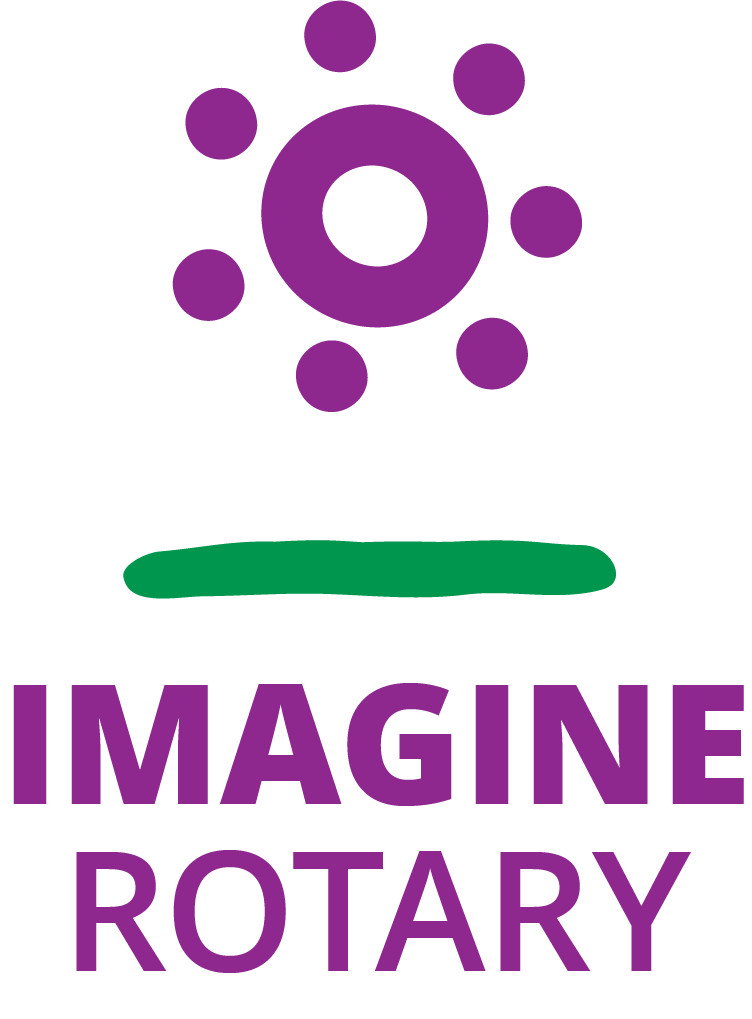 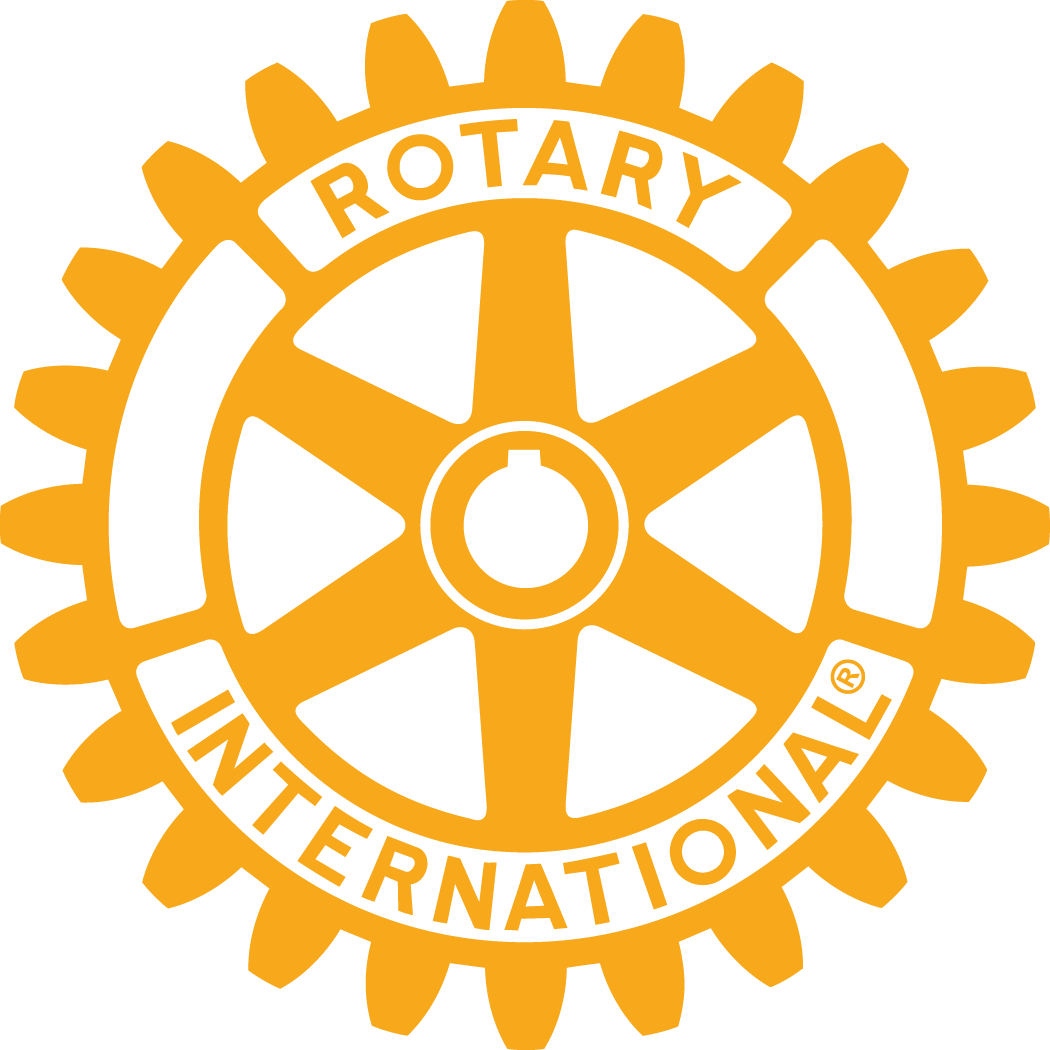 The Little Red Schoolhouse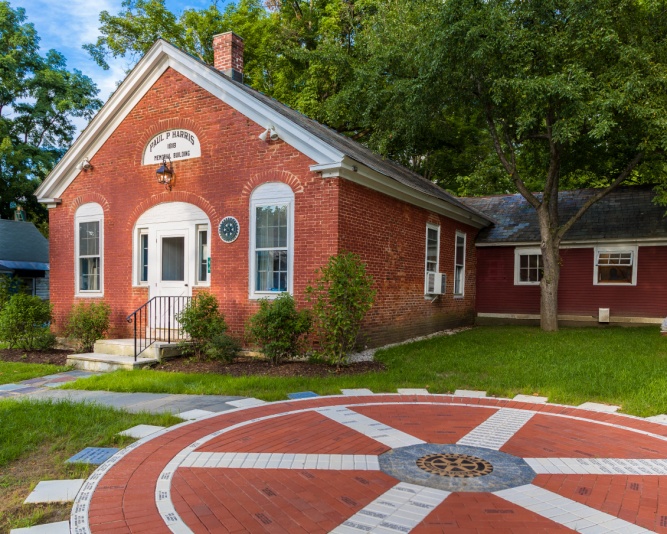 The “Little Red Schoolhouse” in Wallingford, Vermont, was built by the great-grandfather of Rotary International Founder, Paul P. Harris. The Schoolhouse is a living memorial to the ideal of “Service Above Self.” It was in his “little Vermont Valley” that the idea of Rotary first began. Nurtured by his grandparents’ and neighbors’ honesty, faith and goodwill towards their fellow man, Paul set forth to make his mark. He never forgot his Vermont roots, and they are as much a part of Rotary today as they were in that Chicago office in 1905.The Schoolhouse is owned and maintained by our District 7870 Foundation.  It contains banners from clubs on every continent and the oceans as well. As you enter, look at the left wall about two-thirds of the way down. You will see banner of the Rotary Club that met aboard the S.S. France.  The building is also full of Rotary memorabilia, historic documents and a bust of Paul Harris. It is open to all Rotarians and other visitors at the club’s weekly meeting and, at other times by advance notice to the club’s officers.The “Changing of the Gavel” between the outgoing and incoming District 7870 Governors occurs at the Schoolhouse during the last week of June each year.  Rotarians everywhere should be grateful for the dedication and devotion by all Wallingford Rotarians, living and deceased, to the preservation of our Rotary heritage. We salute you.Rotary International President 2022-2023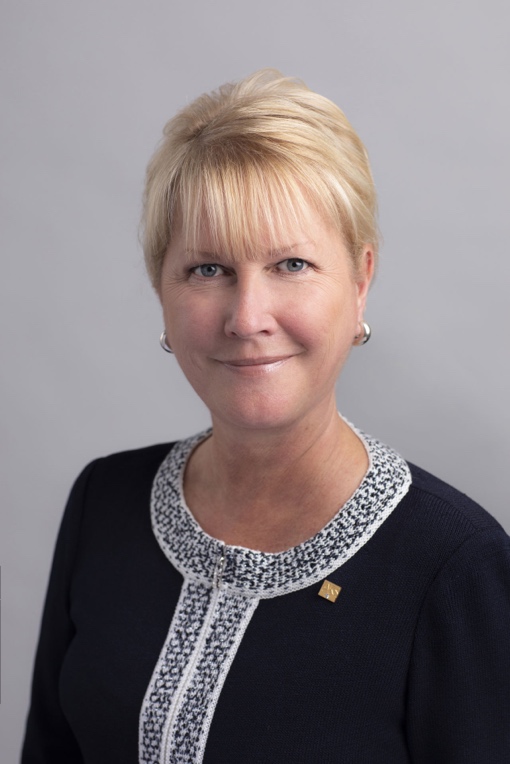 Jennifer JonesRotary Club of Windsor-Roseland, Ontario, CanadaJennifer is the Founder and President of Media Street Productions Inc., a twenty-five-year-old, award-winning media company in Windsor, Ontario, Canada. She is a proud member of the Rotary Club of Windsor-Roseland. Her talents have strengthened Rotary's reach and impact, through many roles including as Trustee of the Rotary Foundation, RI Vice President, and co-chair of the End Polio Now: Make History Today campaign, raising funds alongside Bill and Melinda Gates and their Foundation. Jennifer is a leader in cultivating “experiential fundraising” opportunities such as Rotary’s Polio Golf Day with Jack Nicklaus in Jupiter, Florida, USA, which raised over $5.25 million for polio eradication in one day. Working alongside political figures, celebrities, and global leaders, she uses her voice to raise awareness and hundreds of millions of dollars to eradicate disease, support peace, and provide clean water and sanitation in developing areas of the world. Her skill as an expert storyteller inspires hope and promise and motivates people to take action. She has received many honors and recognitions including Rotary’s Service above Self Award and the Citation for Meritorious Service, the YMCA Peace Medallion, the Queen’s Diamond Jubilee Medal, and Wayne State University’s Peacemaker of the Year Award –a first for a Canadian. Jennifer is married to Rotarian Nick Krayacich, a local family physician. They share a love for many things including travel, cycling, golf, and relaxing at their family cottage; and they share a thirst for adventure, which has included cresting the summit of Mount Kilimanjaro in Tanzania, Africa.Rotary International Director 2022-2024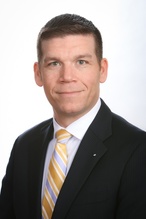 Drew KesslerRotary Club of North Rockland-Haverstraw, Stony Point, NY, U.S.A.Drew Kessler is a Vice President and Relationship Manager of the Commercial Real Estate division for M&T Bank. His leadership positions in the industry date back to 2003. Drew has built his career as one of the leading bankers in New York. Drew prides himself on his commitment to client service as well as his dedication to community service.Drew served as the 2015 President for the 10,000-member Hudson Gateway Association of Realtors in New York. Due to his stature in the real estate community, Drew has regularly appeared on Fox Business News.A Rotarian since 2001 at the age of 20, Kessler has served the North Rockland Rotary club in all levels of leadership and at the time became the youngest president in their 91-year history at the age 25. Drew is a past District Governor of Rotary District 7210 which is made up of 1600 members and 50 clubs.Most recently he served as the District’s Rotary Foundation Chair, an Assistant Rotary Coordinator for Zone 32, General Chair for the Mid Northeast President Elect Training, and was 1 of 8 members to serve on the Young Past District Governor’s Committee that serves the Rotary International President. He currently serves as Zone 28/32’s General Chair for the upcoming 2021 Symposium in Detroit.On December 1, 2020, Drew was nominated to join the 2022-24 Rotary International Board of Directors.Drew resides in Hopewell Junction, New York with his wife Vicki and their five children, Dilynn age 19, Joe age 18, Parker age 15, Jackson age 8 and Brandon age 5.Message from District Governor Randell Barclay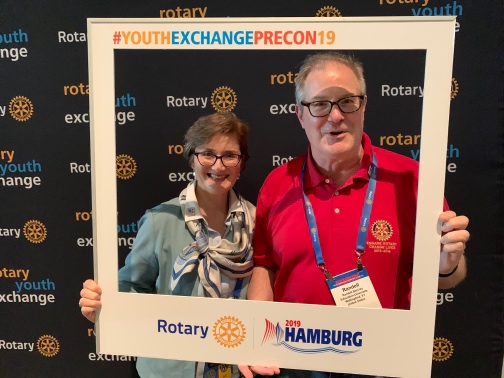 I am honored to be serving as your District Governor during the 2022-23 year.  Each one of us comes to Rotary with different passions.  I am excited to share my passion for Rotary Youth Exchange, Local Community Service Projects, Global Grants and having fun with fellow Rotarians.  Many of you have seen the tagline at the end of my emails: “Advocating for Fellowship and Fun in Rotary Service”.  It was originally used by Eric Kimani, the Past District Governor for District 9200 in East Africa and resonated with me since I first saw it.  I have been particularly excited to see many clubs add a fifth test to the Four Way Test: “Will it be Fun!”  Let’s make sure that we do our best to have fun in our clubs and fun with our service to our communities.2022-23 will be a thrilling year as Rotary International inaugurates its first female President, Jennifer Jones.  President Jennifer’s theme for the 2022-23 year is “Imagine Rotary”.   She is giving us permission to experiment (“imagine if”) and to find new ways to care for existing Rotarians and retain them in our clubs.  She also asks us to look at our clubs and see how we can make them more attractive to potential Rotarians.Immediate Past District Governor (iPDG) John Bob Siemienowicz has reminded us that the District is here to serve the needs of our clubs, not the other way around.  Your Assistant Governors are ready to help your club achieve its goals, not the goals of the District.  We will be continuing that policy during 2022-23.iPDG John Bob was also instrumental in creating our first “all digital” District Handbook.  While we will continue creating the Digital Handbook, will be asking all members to download the Clubrunner App on to their cellphones or tablets.  The latest version of the Clubrunner App contains a District Directory.  It provides lists of Club and District Executives and provides contact information and addresses for Rotarians in the District.  Please make sure your contact information on Clubrunner is up to date.  Please contact me, or our District Secretary or your club secretary if you have any questions, need help finding your login or password or need help updating your contact information.  To download the Clubrunner App onto your phone or tablet please CLICK HERE.We will continue to work on improving the District Handbook.  It will shift from being a Directory to a Handbook and will include such items as: the most used Rotary Foundation Forms for donations, how to make donations online using Rotary Direct, a primer for Fireside Chats and how to propose a member.   I believe that Rotary’s Vision Statement can guide us through this coming year: “Together we see a world where people unite to take action to create lasting change across the globe, in our communities and in ourselves.”  “Together” is the operative word.  Rotary creates the opportunity for groups of individual Rotarians to do good in the world and in our local communities.Advocating for Fellowship and Fun in Rotary Service,  RandellDistrict Governor 2022-2023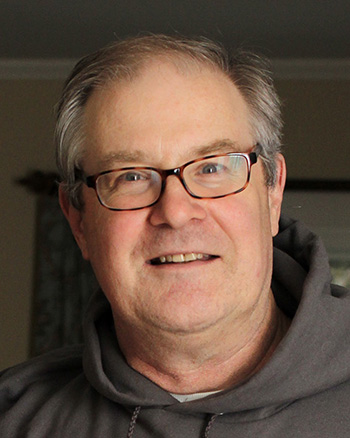 Randell BarclayRandell has been the President and Treasurer of Wallingford Rotary.  He was Assistant Governor (2018-20), District Treasurer (2019-21), District Foundation Treasurer (2018-21) and has served on the District Youth Exchange Committee (2017-21). He and his wife Dianne have hosted four exchange students. Randell and Dianne are Major Donors to the Rotary Foundation and Randell is a Paul Harris Society member.  Dianne is a member and treasurer of the Fair Haven Rotary Club.  Randell and Dianne are both Honorary Members of the Blouberg Rotary Club in South Africa.  Randell is a member of the Rotary Wine Appreciation Fellowship and is a supporter/member of several Rotary Action Groups including: Rotary Action Group for Peace (RAGFP), the Environmental Sustainability (ESRAG), Water, Sanitation & Health (WashRAG)  and Against Slavery (RAGAS).Randell was born in New York City but spent his childhood in Indonesia, Japan, United Kingdom, and Kenya. He has a B.S. in Chemical Engineering from Imperial College, London University (UK), an M.B.A from New York University, an M.A. in science education from Teachers College, Columbia University, and an Advanced Certificate in Educational Leadership from the City College of New York. In 1979, Randell began working as a plant engineer for Exxon both in the USA and France. After completing his M.B.A, Randell worked in banking, specializing in corporate finance for the forestry and paper and packaging industries in North and South America. Randell also worked at GE Capital developing their forestry investment business. In 2002, Randell became a public-school science and technical education teacher in New York City and eventually an assistant principal and dean of academics at Brooklyn Technical High School. Randell and Dianne lived in New York City for 30+ years before deciding to retire to their weekend home in Shrewsbury, VT with their three cats. Randell volunteered at Shrewsbury Cooperative and served as a trustee and treasurer. He has also been a trustee and treasurer for the Shrewsbury Outing Club. He has served as President, treasurer, trustee, production manager, stage manager, grip and occasional bit-part actor for an amateur theater in New York City. Randell was an adjunct instructor at the College of St. Joseph teaching chemistry, physics, and astronomy. He also consults for the New York City Department of Education on teacher preparation and performance. Randell enjoys traveling, skiing, and reading science fiction novels and spends summers at his camp in Benson swimming, fishing, and kayaking.District Governor Elect 2023-2024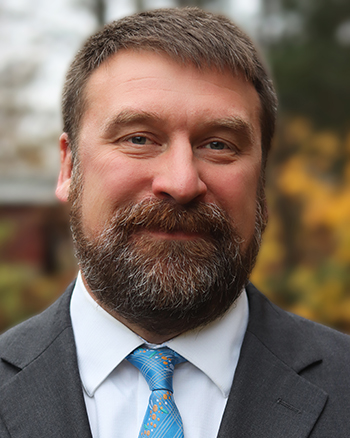 David SaturleyA lifelong resident of the Upper Valley, David grew up in Wilder, VT and graduated from Hartford High School in 1989. David's career in emergency services started when he was a young teen, serving as a lifeguard at the local pool. After high school, he embarked on a career path in emergency services, serving as an EMT at various levels from 1990 to 2002.  A developing interest in emergency communications led to accepting a position in 1996 as a Communications Officer with the Hanover Police Department. David has been with the Hanover Police Communications Center for 24 years. Professional associations include APCO, NHEDA, and the Green Mountain Critical Incident Stress Management Team.
 
Inducted as a member in White River in 2009, he has served as a member of the Club and Club Foundation boards, Club President in 2012-13, Secretary, and Foundation Chair.  David was an eager participant in RLI and has become a multiple Paul Harris Fellow. Interests include reading, travel, yoga, motorcycles, antique cars, and aviation.  David and Linda share their home in Hartford with children Aidan, Katie, Sophie, Bella, and Honey the dog.District Governor Nominee 2024-2025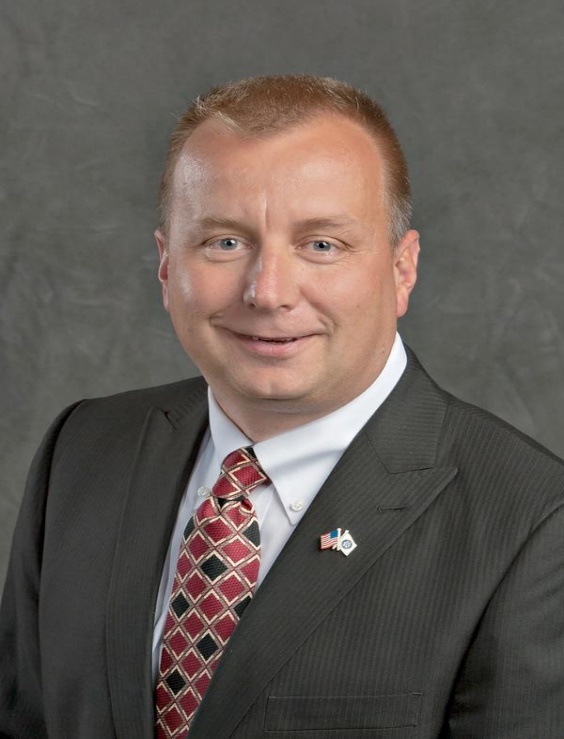 Bill StevensBill joined the Keene (NH) Rotary club in September 2006. He served on multiple committees and chaired the Membership and Foundation committees before joining the board and moving through the chairs becoming Club President for the 2011-2012 Rotary year. A change in work locations precipitated a move to the Bellows Falls (VT) Rotary Club in 2016, where he remains a member today. He has served as Membership Chair and Club President for the 2020-21 Rotary year.Bill accepted a position as an Assistant Governor (AG) for District 7870 for the 2012-2013 year serving Area 7 for 6 years, the final of which he served as AG coordinator for the District.  He has also served District 7870 on the Visioning Committee, Nominating Committee, as Sergeant-at-Arms for multiple District Conferences, District Conference Co-chair 2017-18, District Conference Chair 2019-20 and served as a Northeast PETS facilitator from 2016-2020. Bill attended the RI International Conference in Atlanta 2017.Bill was selected as District Governor Nominee Designate in November 2021 and will serve District 7870 as Governor for the 2024-25 Rotary year.Bill has been a Sustaining Member of the Rotary Foundation since 2008, is a PHF +7 and as of 2021 is a member of the Paul Harris Society.Bill is a Financial Advisor with Edward Jones Investments in Bellows Falls, VT and currently resides with his wife and fellow Rotarian Marty Gallagher in Westminster, VT with their fur babies Jax and Daisy.Rotary InternationalRotary International Headquarters	One Rotary Centre 1560 Sherman AvenueEvanston IL 6021 3698, USATel: 847-866-3000Fax: 847-866-3390Rotary International President	Jennifer JonesRotary Club of Windsor-Roseland, Ontario, CanadaRotary International President Elect	Gordon R. McInallyRotary Club of South Queensferry, Lothian, Scotland  Rotary International President Nominee			Stephanie Urchick								Rotary Club of McMurray								Pennsylvania, USAService Representative	Sophie DangerfieldMembership Services Department	sophie.dangerfield@rotary.org		Tel: 847-424-5220Rotary International Website	http://www.rotary.orgRegional Coordinators (Zone 32) Rotary Regional CoordinatorRotary Coordinators (RCs) serve as resources for districts and clubs, working in partnership with their Zone Director and with the respective District Chairs and committees to grow Rotary.Zone 32 Rotary Regional Membership Coordinator	Herb Klotz	herbk.rotary@gmail.comZone 32 Assistant Rotary Coordinator	Karin Gaffney	karinmgaffney@gmail.comZone 32 End Polio Now Coordinator	Kris David	kd7950@gmail.comZone 32 Rotary Regional Public Image Coordinator	Nikki Mederos	nikkimederos7490@gmail.comZone 32 Rotary Foundation Endowment/Major Gifts	Marilyn BedellAdvisor	M.K.Bedell@comcast.netZone 32 Regional Rotary Foundation Coordinator	Eileen Rau Regional Rotary Foundation Coordinators help	ebrau@comcast.net	Rotarians fully participate in their Foundation to	meet their service and fundraising goals. They		encourage Rotarians to support PolioPlus, Rotary’s 	highest-priority program, support clubs and districts in their fundraising, especially for Rotary's Annual Fund and help connect Rotarians in putting together global grants.RI Important ContactsRotary International
One Rotary Center
1560 Sherman Avenue
Evanston IL 60201-3698Office Hours:
8:30 a.m. to 5:00 p.m. Central Time
Phone: 847-866-3000
Fax: 847-328-8554 or 847-328-8281Rotary Web Addresses
International: www.rotary.org
District 7870: www.rotary7870.orgRotary International General Secretary
John Hewko
c/o Rotary InternationalThe Rotary Foundation:
Contact Center Phone: 866-976-8279
E: contact.center@rotary.org
Fax available upon request
Your Accounts Receivable Representative: 
Resolution of RI Club Dues Issues
Nelson Calix 
E: Nelson.Calix@rotary.org 
Phone: 847-866-3353
Your RI Service Team: 
Club & District Support Team, Northern Pan AmericaSophie Dangerfield, OfficerE: sophie.dangerfield@rotary.org Phone: 847-424-5220 Data Services:
Mistake in your club roster that you cannot correct?
E-mail: data@rotary.orgThe Rotary International Web site (www.rotary.org) offers a variety of resources helpful to Rotary clubs and Rotarians. Among these is Member Access, an important tool for club officers, district officers, and all Rotarians. We encourage you to register at www.rotary.orgDistrict 7870 OfficersDistrict GovernorRandell Barclay (Randell & Dianne)			Rotary Club of WallingfordDistrict Governor ElectDavid Saturley (David & Linda)			Rotary Club of White River JunctionDistrict Governor NomineeBill Stevens (Bill and Marty)Rotary Club of Bellows FallsDistrict SecretaryAlice Boucher (Alley & Charlie)	Rotary Club of GilfordDistrict TreasurerJeff Mobus (Jeff & Lisa)			Rotary Club of Springfield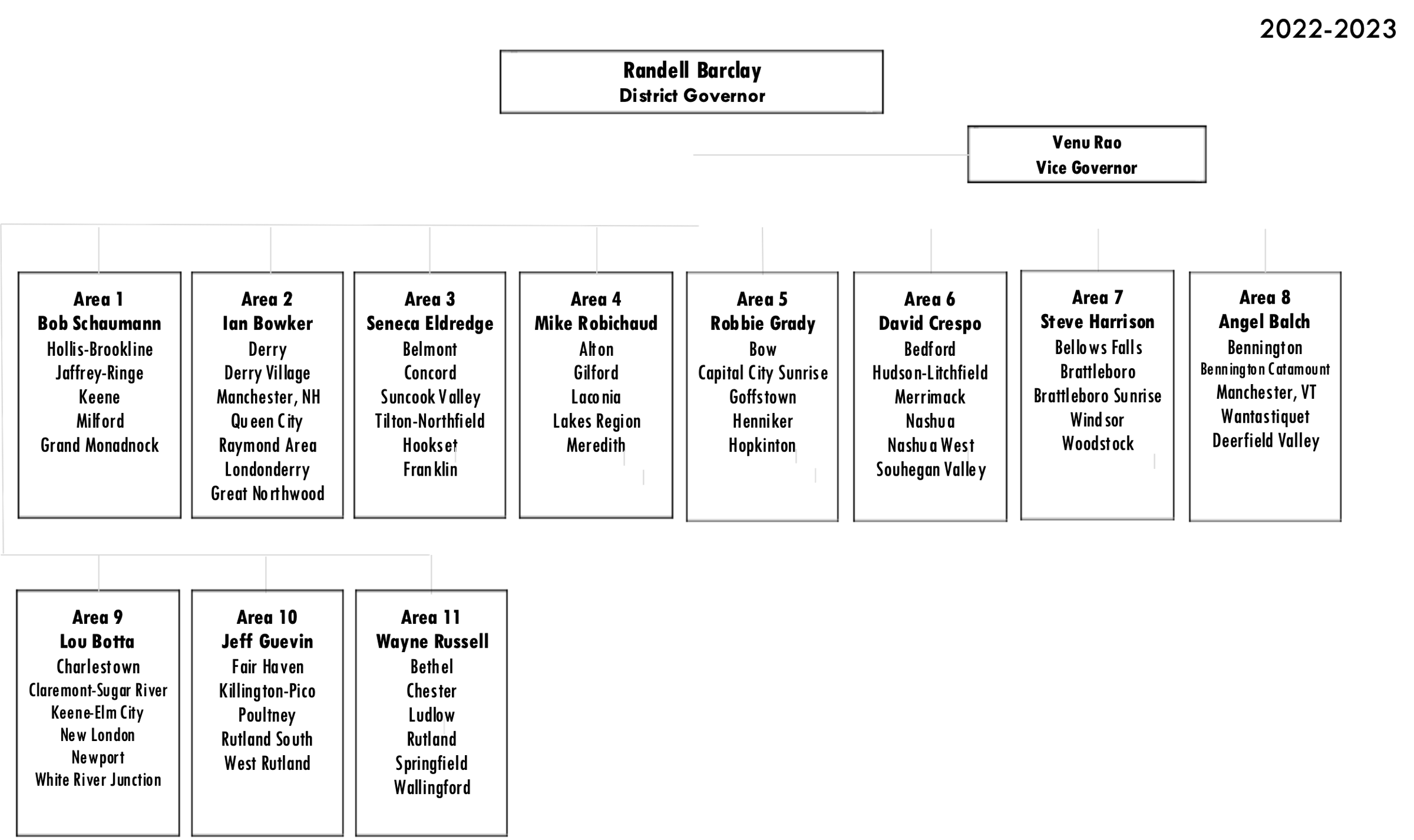 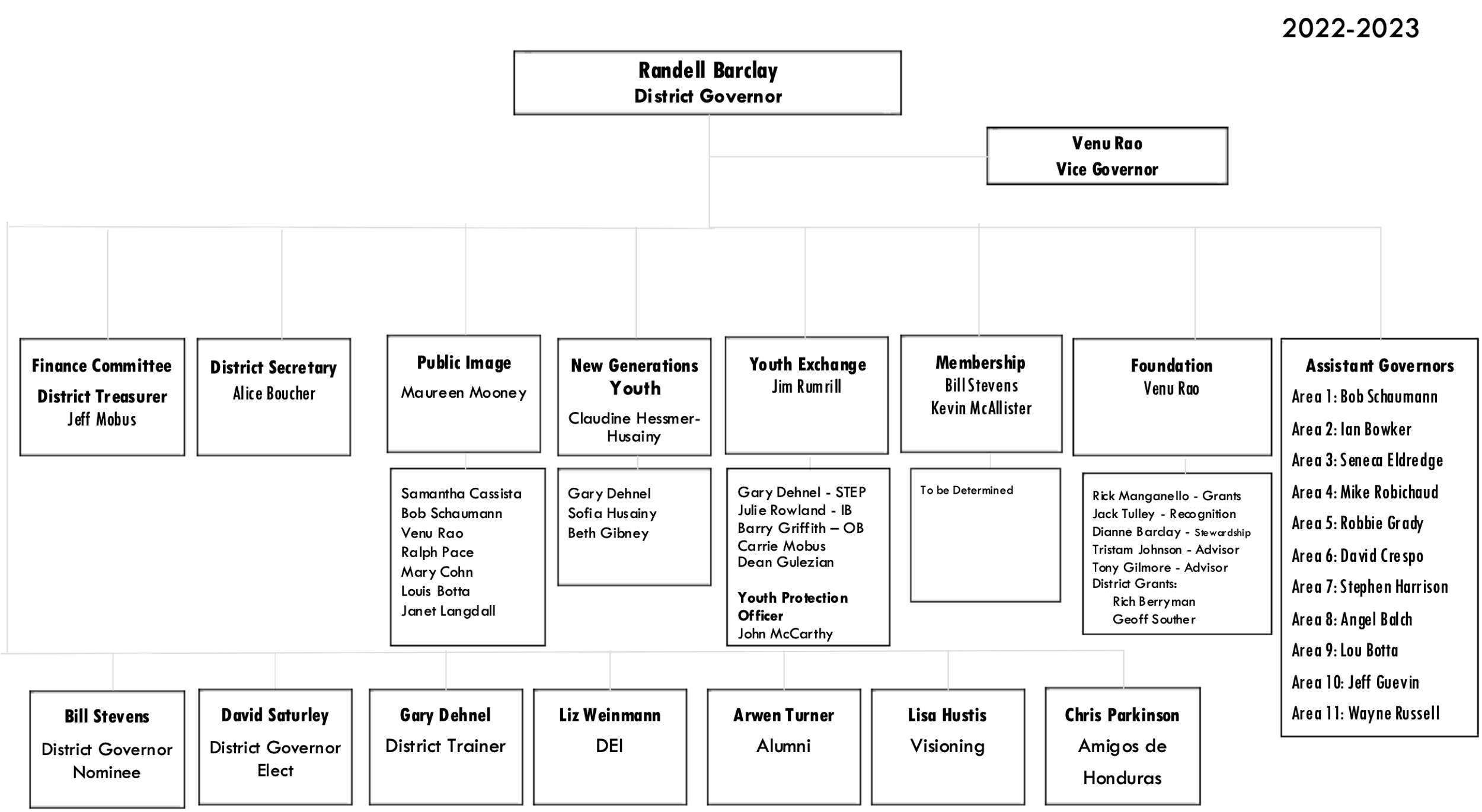 Assistant Governor Area 1Bob SchaumannJaffrey-Rindge Rotary Club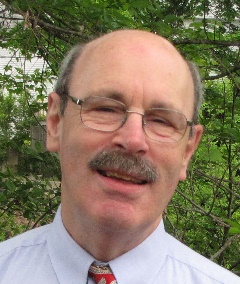 A Rotarian for eight years, Bob is a Paul Harris Fellow, and served as president of the Jaffrey-Rindge Rotary Club (2017-2019), where he currently serves as both the secretary of the Jaffrey-Rindge Rotary Club and as a District 7870 Assistant Governor in the 2021-2022 year.  He also serves on the District's Public Image Committee.Bob is president of Robert Sales Training Associates (rsta@tellink.net), a company that specializes in professional sales training and customer service development programs, communications skills workshops, management development seminars, and marketing consulting. He travels internationally and, over the past few years, has been in the UK, Canada, Italy, Germany, the Middle East, Singapore, India, Australia, New Zealand, Fiji, Uganda, and Kenya… while, at the same time, teaching ONLINE graduate and undergraduate business courses at four different universities and colleges.Formerly with Digital Equipment Corporation (DEC) for 19 years, Bob held various management positions in sales, sales management, sales training, and marketing. Before DEC, he sold for Compugraphic (Agfa) and Baxter.  Bob also has a background in broadcast and print journalism.   His undergraduate degree in Marketing came from Villanova University; his MBA is from Rivier University in Nashua, New Hampshire.Originally from suburban Philadelphia, Bob and his wife, Diane, moved to New Hampshire, with "stops" in Merrimack and Amherst before landing in Jaffrey in 2011. With Mt. Monadnock as his back yard, he serves as the Vice Chair of his town’s Budget Committee, a Trustee on the Board of the Cathedral of the Pines, and a Director on the Board of the Monadnock Humane Society.  He also serves as School District Moderator for the Jaffrey-Rindge School District, following his 31 years as Town Moderator in the towns of Merrimack and Amherst.  Bob is a member of the Jaffrey Fire Department FAST Squad, along with helping the fundraising efforts of other Jaffrey non-profits.Bob was honorably discharged from the Naval Reserve as a full Commander and served in the Persian Gulf on a Navy destroyer while on active duty. Married to Diane for fifty years in December 2019, they have two grown daughters. He and Diane are grandparents to one grandson and one granddaughter.   A Brittany spaniel adopted from a rescue shelter – “Shelby” – rounds out the Schaumann household and ensures plenty of “swiffering” takes place.Assistant Governor Area 2Ian BowkerRotary Club of Nashua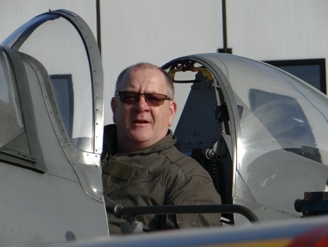 Ian was born and raised in Farnborough, Hampshire in the UK. Ian studied electronics & computing at The Royal Aircraft Establishment and then went on to work with the RAF on assignment form the British Government. He has been privileged to fly a number of aircraft including the BEA Hawk, Tornado & Blackburn Buccaneer. In the 80’s Ian career changed paths and after an intensive course in TV & network engineering at the BBC  he started engineering large scale studio projects & managing a large engineering team all over the world. Ian moved to the manufacturing side of the industry working for Avid a now large professional TV equipment manufacturers as an Engineering Director and in 1997 Avid moved Ian to the USA with his family for what was to be a 3-year engagement.They have been here ever since !In 2014 Ian and his family proudly became US citizens.Ian currently is the President & owner of Icon Broadcast a TV systems company based in Hudson NH that design and build TV mobile units mainly for sports and news. They also have built systems also for Stadiums & TV stations across the country.Ian has been married to his wife Sue for 35 years, and have 2 grown daughters and became grandparents for the first time in January 2020Ian became a Rotarian in March 2011, where he has been an active participant in all aspects of his club sitting on the Board of Directors for several years before becoming club President 2018-2019. In 2015 Ian was awarded ‘Rotarian of the Year “.    Both Sue & Ian are Paul Harris Fellows.  Ian is a keen motorcyclist, canoeist and loves vintage WW2 aircraft recently flying a  Spitfire Mk.9 for his 60th Birthday present.Assistant Governor Area 3Seneca EldredgeRotary Club of Souhegan Valley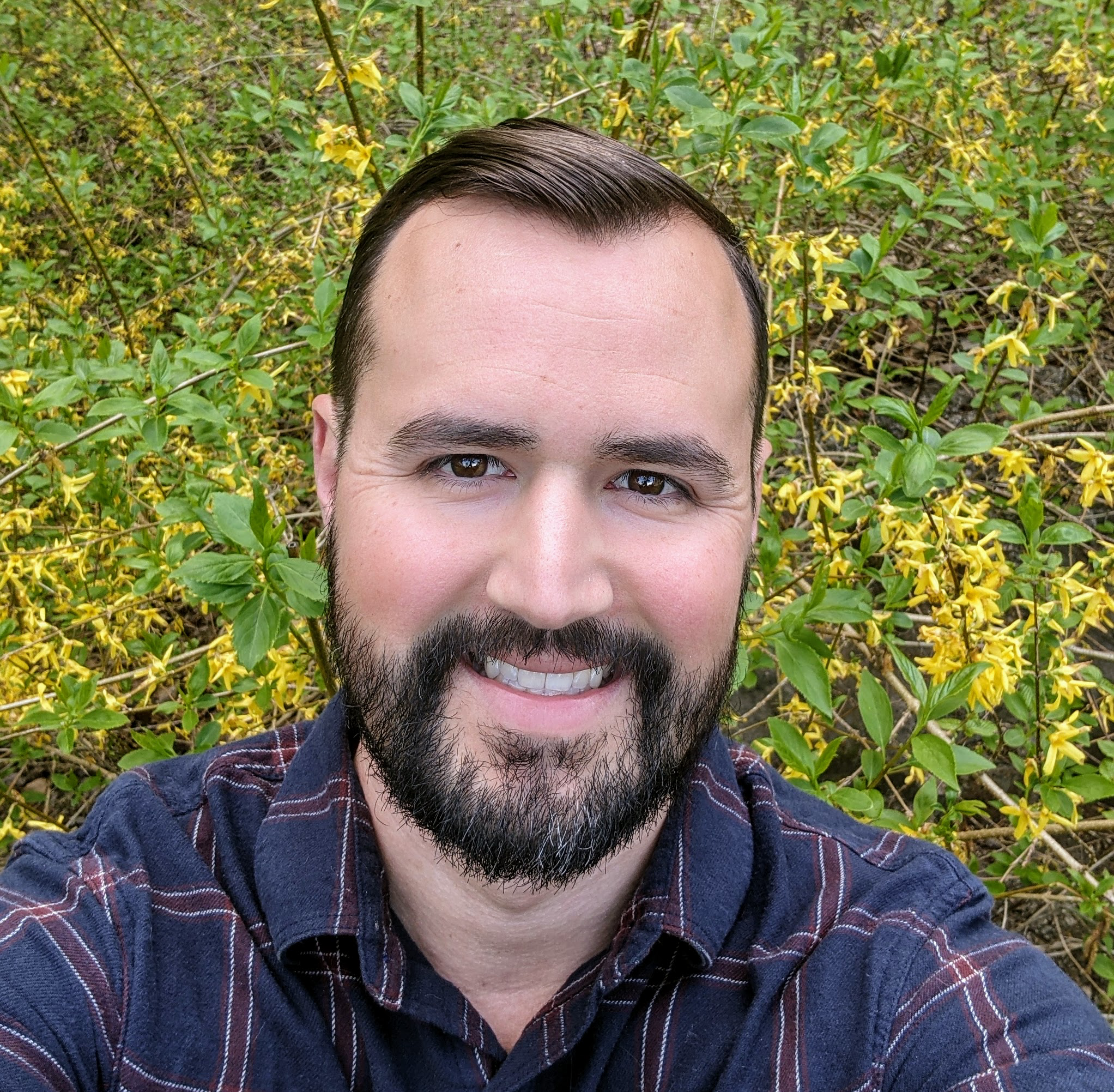 Like the season’s change in New England, Seneca is ever learning and adapting his life to be the best version of himself and bring out others’ best versions of themselves. He was born and raised in New Hampshire, with his childhood spent in Bow, NH. While earning his undergraduate degree at Keene State College, he fell in love with Higher Education and shifted his career to follow that passion.He has worked at Southern New Hampshire University for over eight years and earned a master’s degree there in 2017. Presently, Seneca is the Senior Project Manager for the Office of Academic Quality, Accreditation, and Support. As part of this position, he works closely with people across the university and within his office to improve the student and employee experience.Travel and community engagement are passions of Seneca’s. He appreciates his parents for providing him the opportunity to take national and international trips. Experiencing different cultures taught Seneca many lessons on how people outside of the USA live and appreciate the life he has here. Being a part of the community has always come naturally to Seneca. Through theater and dance, he was always active in the community. Serving the community was always an interest, and while traveling, he gained a renewed drive to give back to the community.Rotary was a part of his life growing up because his mom, Sandy Eldredge, was a member of the Bow Rotary Club for over fifteen years. During that time, she served on various committees and as President of the Club. After living in Hooksett, NH, for a few years, Seneca sought various ways to be more engaged with the community.Then the opportunity arose to start a new Rotary club in the Hooksett area, and Seneca volunteered to assist its foundation as the Club’s President. Rotary is the perfect blend of civic duty, fellowship, and travel opportunities for him. Since being a Rotarian, Seneca has built on his prior knowledge from his Mom and experience leading organizations to found the new club. Although fairly new to District 7870, the Hooksett Area Rotary Club has impacted the community and partnered with many other clubs. HARC’s focus is on creating a club environment that’s fun and enjoyable for all members while serving our community in meaningful ways.Assistant Governor Area 4Mike RobichaudRotary Club of Lakes Region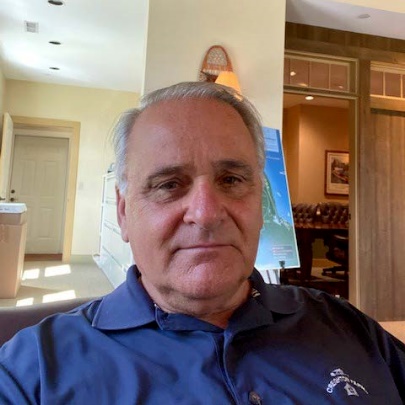 Mike was a Rotarian in the Leesburg, VA Rotary Club from 2011 – 2014 and now with the Lakes Region Rotary since early 2018, serving as President from 2019 – 2021.  Mike’s life career was in the golf business and he has been a Class A member of the PGA of America since 1987. During his career, he has been affiliated with many fine properties in New England, the Mid-Atlantic and South Florida.  Mike has been employed by Southworth Development since 2001 and began his new career in real estate in 2012.  Currently the Sales/Business Development at Meredith Bay in Laconia, he lives at Meredith Bay with his wife, Ruthie.  He enjoys playing golf along with cooking, playing guitar and gardening.  Michael has three grown children: Michael, Jacqueline and Emily, while Ruthie has two grown children, Ethan and Erika and 5 grandchildren.Assistant Governor Area 5Robbie GradyRotary Club of Goffstown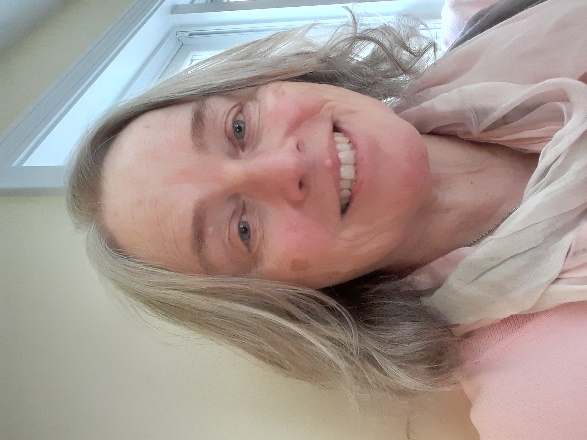 Robbie is a native Rhode Islander, but has called NH home since 1998, and a member of the Goffstown club since 2000, with a brief hiatus to attend to family matters in 2016. She joined the club as a way of giving back to the community she fell in love with as the Executive Director of the Goffstown Main Street Program, a non-profit dedicated to the economic vitality of the town’s historic commercial district. Even after her retirement from the program, she remained in Rotary for the relationships she had made during her time in the club. She is currently sharing the presidency of the Goffstown club and serving as an Administrative Assistant to ADG Geoff Souther.  Robbie and her husband, Kevin, live in Hooksett where coincidentally her grandfather, father, and uncle once owned a business right on the same street where they live. Kevin is an Air Force veteran, retired high school teacher, and a leader in several statewide and national organizations.  They lived in Texas, Florida, Japan, and Germany before making NH their home.  The two met in Texas while attending American Technological University (now University of Central Texas) where they graduated with Master of Science degrees in Human Resources Development and later team-taught in the same program. Last year, the couple started Grady and Grady, LLC to provide training and consultation services to small business owners. They are avid sports fans, and love to travel. During her time as a Rotarian, Robbie has been club secretary, foundation chair, and president. She has worked on every kind of project the club has initiated, from roadside clean-ups to car shows. She is looking forward to the next phase of her Rotary life.Assistant Governor Area 6David CrespoRotary Club of Manchester, NH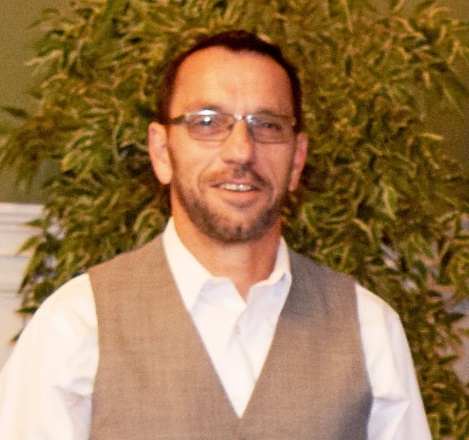 Born in Brattleboro Vermont, entered the Air Force at age 18 as a Fire Protection Specialist transitioned to Pararescue for 10 years as a Staff Sargent. Played soccer for The Air Force and professionally, raced mountain bikes for Team Mountain Dew. Single dad raised two daughters and moved to New Hampshire 30 years ago where I work for Mutual of America managing group retirement plans.I am a Board Member at Amoskeag Health, Secretary of the Board and Chair of the Marketing and Development Committee. Special Advisor for ABLE NH Disabilities Right Advocate Organization, Marketing Committee Member for Manchester Police Athletic League MPAL. Ambassador for The Liberty House home for veterans. Volunteer at New Horizons food shelter.Activities – Hiking, horseback riding, line dancing, skiing, and snowboarding.Assistant Governor Area 7Stephen HarrisonRotary Club of Bellows Falls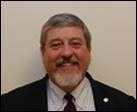 Being born and reared in Indiana definitely makes me a “flatlander.” I attended a liberal arts college, Anderson University, in Indiana and received a BA in Government.  I went on to graduate from Princeton Theological Seminary with an MDiv in Church and Society.  I began teaching at the American Boychoir School in NJ and have stayed in private school education ever since, living and working around the US.  I served as Headmaster at two Episcopal schools prior to becoming Executive Director at Kurn Hattin Homes in 2015.  My accomplished wife, Laurel, is also an educator. We’ve been married over thirty-five years and have three adult children.  My hobbies include golf, kayaking, traveling, reading, swimming, and traditional archery.  I have been a member of Rotary since moving to Vermont and served as the Bellows Falls Club President for 2018-2019.Assistant Governor Area 8Angel BalchRotary Club of Deerfield Valley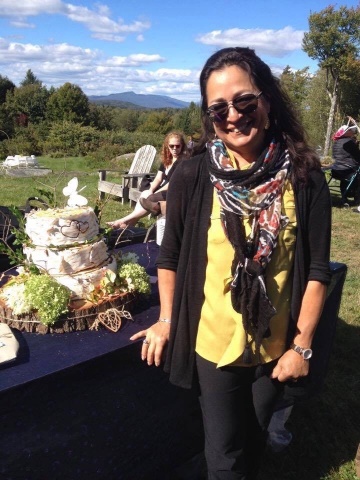 I am originally from El Paso, Texas and received my degree in Marketing, with a minor in Dance from the University of Texas.Upon arrival in Vermont, (which I had never really heard of), I traversed the state and ended up living, working, and skiing at Mt Snow. I met a handsome fellow who owned a transportation company in NYC and was bringing private school kids to Mt. Snow on ski trips.After deciding we were going to make a life together, my husband left NYC and came to live in Vermont. He began his own construction company, and I began a summer dance program. For 3 years, we would travel to Alta, Utah in the winter to work and ski (ski bums) and then back to Vermont for the summers.We were married at the top of Point Supreme in Alta, Utah in 1982.Vermont became our permanent home once deciding to have children.I began teaching ballet and jazz at various colleges in the area, the Brattleboro School of Dance, and my own program in the local schools. At the same time, I began a part time cake business.After sustaining an injury and I could no longer teach, I began working in the ski business and became the soft goods manager and clothing buyer for the great outdoors, which would continue for almost 20 years.Once grandchildren came along, I left the ski industry but continue to make cakes part time, tend to our huge gardens, hike, ski, bike, yoga, and kayak.I have been a Rotarian now for 8 years and President of the Rotary Club of Deerfield Valley for the 2019/2021 term.Assistant Governor Area 9Louis BottaRotary Club of New London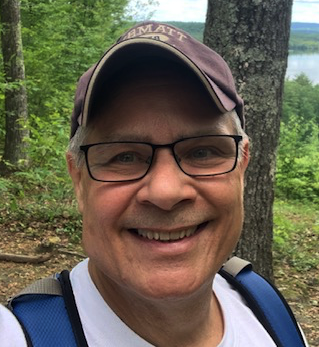 Lou Botta is a Past President and current Secretary of the New London Rotary Club.  He has been a Rotarian since 2015.  Although retired, Lou is an elected official in New London, NH, being part of the town’s Budget Committee, and is also the Director of New London’s Emergency Management, which he performs pro bono.  He retired in September 2011 from the Department of Homeland Security’s Federal Emergency Management Agency where he was Director of the Business Management Division, Recovery Directorate, assigned to FEMA Headquarters office in Washington, DC.  Prior to his tour as Division Director, he was a Federal Coordinating Officer (FCO), one of a group of senior federal officers who, following a presidential disaster or emergency declaration, are individually appointed to represent the President as the deployed federal coordinator dealing with the state, local communities, and volunteer agencies in the specific disaster.  Lou headed operations in fourteen major Presidential disasters, including Hurricane Isabel in Virginia, a major tornado in Xenia, Ohio, and four major flooding disasters in West Virginia.  He also headed three disaster operations in New England.  In addition, he chaired a Long-Term Recovery function for Louisiana following Hurricane Katrina.  Lou was a cohort for the National Preparedness Leadership Initiative at Harvard University and was a 2010 Senior Executive Fellow at the Kennedy School of Government, Harvard University. Born in Cuba, Lou grew up in Bridgeport, Connecticut and graduated from St. Michael's College in Vermont, receiving a commission as an officer through the Air Force Reserve Officer Training Corps. His 22-year military career involved posts in 30 countries, including serving as a staff liaison between the US Air Force Chief of Staff and the Air Force commanders of 17 Latin American countries and as head of the U.S. Air Force Mission to Colombia. As a military pilot, Lou accrued over 5,000 flying hours in both command and as an instructor pilot.Lou is active in sports and community activities. Prior to moving to New London, Lou served as an appointed Commissioner for the Arlington County VA Financial Affairs Committee for three years, helping draft, scrub and oversee a $1 billion county budget. He has completed several marathons and enjoys bicycling and skiing. He is an Advanced Open Water scuba diver.  He also holds an FAA commercial pilot certificate. Also, he is a Life Member of both, the Order of the Daedalians and the Air Force Association. He is currently a volunteer at the New London Council on Aging as well as a Granite State Ambassador and was a volunteer Mountain Ambassador at Mount Sunapee ski area.   Lou lives in New London with his husband Bill Hickey.Assistant Governor Area 10Jeff GuevinRotary Club of Rutland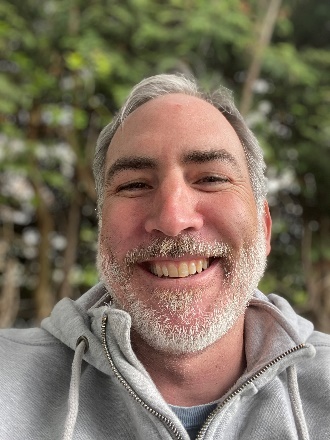 Jeff was born and raised in Arizona. As an aspiring polymath, he is something of a perpetual student, having earned a B.A. in International Relations and a Master of Urban Affairs from Boston University and studied at the American University in Cairo, Egypt, the Community College of Vermont (accounting), and Arizona State University (electrical engineering).Among other experiences, Jeff worked on programs and policy in Housing and Homeless Services for the Commonwealth of Massachusetts and spent two years as a Peace Corps Volunteer in Benin, West Africa, where he helped found a locally-funded credit union that has gone from around 30 members to over 900. He took the Law School Admission Test in Ghana and returned to the United States in 2009. In 2012, he interned at the Vermont Superior Court – Environmental Division and graduated cum laude from Vermont Law School, where in his third year he taught legal writing as a Dean’s Fellow. He then joined Pratt Vreeland Kennelly Martin and White, Ltd., in Rutland, as an elder-law associate and focused on elder law and property issues, including estate planning (including Medicaid, Veterans’ benefits, and special needs), trusts, probate, and real estate. In late 2019, Jeff founded Otter Creek Law, PLLC, a law firm focused on serving the community in elder law, property law, business, and nonprofits.Jeff's life of service began as a youth, with the Arizona Desert Bighorn Sheep Society, working on conservation projects. Since joining the Rotary Club of Rutland, Vermont, in 2014, Jeff has served on the Club's Centennial Committee, which promoted the Club's sponsorship of the Rotary Educational Greenhouse at the Vermont Farmers Food Center, as well as the Board of Directors as a Director and as President. His Presidency saw both the Club's Centennial Celebration (a large community picnic) and the advent of COVID and, with his successor, implemented Zoom meetings. The Club honored Jeff for his service with a Paul Harris in 2020.Jeff is a proud father and enjoys time with family, especially outdoors in the warm sunshine! He is especially excited that Rotary International has designated supporting the environment as a new area of focus.Assistant Governor Area 11Wayne RussellRotary Club of White River Junction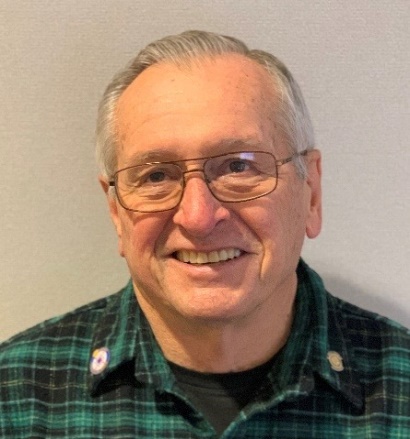 The eldest of three boys, Wayne was born in Bartlesville, Oklahoma in 1945. He started grade school in Oklahoma, completed the first grade in Odessa, Texas and grades 2-6 in Goldsmith, Texas. He attended Jr. High and Sr. High in Odessa graduating from OHS Class of 1965. In 1965, he joined the Air Force and after 21 years on active duty he retired in 1986 as an E8 Senior Master Sergeant. He is a Viet Nam Veteran.After working for a Civil Engineer for 4 years in Panama City, Florida and then 2 years in Civil Service at Tyndall AFB, Wayne moved to Vermont for employment with Applied Research Associates and worked with that engineering firm from 1981 until 2017 when sequestration forced him into retirement.Wayne and his wife, Nancy, attended the International Convention in Atlanta in June of 2017. Wayne’s Rotary Moment happened there in Atlanta when the Polio Plus program was presented during the general assembly. Wayne learned how Rotary was involved in the fight to rid the world of the wild polio virus. He decided he wanted to be part of that fight and on the return flight home he asked Nancy to sponsor him for membership in her club. He told her if she would do that, he would drink the Kool-Aid. He became a member of the White River Rotary in 2017. He attended The Zone Institute in 2017 and 2018. Wayne is a Paul Harris Fellow and together with his wife, they are Major Donors. He has served on the Charitable Funds Committee, the Membership Committee, and the Fundraising Committee. He was Co-President and President-Elect of the club in 2019-2020. He accompanied Nancy during her District Governor year in 2019-2020 to all of her Club visits until Covid shut down all travel and in-person meetings. He served as Club President in 2020-2021 and is/will be Area 11 Assistant Governor beginning July 2021.DISTRICT 7870 INFORMATIONDistrict Governor (2022/2023)	Randell BarclayThe Governor is an officer of RI	functioning under the general control and	 supervision of the RI Board and is responsible		for overseeing the clubs in the District.He/she is charged with furthering the Object of Rotary and upholding the RI constitution and bylaws.District Governor's Partner	Dianne Richoz Barclay	(Fair Haven RC)District Governor Elect (2023/2024)	David SaturleyThe DGE's task is to lay the groundwork for a		productive and successful year as DG by   	           careful planning, building a district leadershipteam and being trained by RI at the International	 Assembly.District Governor Nominee (2023/2024)	Bill StevensDistrict Secretary	Alice (Alley) Boucher District Treasurer	Jeff MobusADMINISTRATIONVice Governor	PDG Venu RaoThe Vice Governor is the advisor to the Governor and will replace the Governor in case of temporary or permanent inability to continue in the performance of the Governor’s duties.	Awards Committee	To be determinedDistrict Newsletter	Martin (Marty) Cohn	Maureen MooneyDistrict Trainer	AG Gary DehnelTo assist the DG in setting up training program for AGs, club presidents, District and club officers and the program for the District Assembly.District Insurance Review	To be determinedTo ensure that the District’s insurance	policies are up to date and meet the needs of	the District. To advise the DG on all insurance	matters.DISTRICT 7870 FOUNDATION TRUSTEESDGE David Saturley 			(Second Term Of Three)PDG Jon Springer 				(Second Term Of Three) ChairpersonPDG Nancy Russell 			(Second Term Of Three)PDG Steve Puderbaugh 			(Second Term Of Three)PDG Venu Rao 				PDG John Siemienowicz 			Kim LampertBill Stevens					(First Term of Three)				PDG Sandra McGonagle 			(Third Term Of Three)PDG Rich Berryman 			(Third Term Of Three)DG Randell Barclay 			(Third Term Of Three)Treasurer Jeff Mobus 			(Third Term Of Three)PDG Chris Parkinson 			(Third Term Of Three)Barry Griffith 	(Third Term Of Three)THE ROTARY FOUNDATION COMMITTEE District Rotary Foundation Chair (DRFC)	PDG Venu RaoFoundation Education, Planning and Coordination        	PDG Venu RaoPlan, co-ordinate and evaluate all District Foundation activities under the supervision of the DG. Plan and implement Foundation seminars as directed by the DG and obtain and disseminate Foundation information.Global and District Grants	PDG Rick ManganelloAssist and advise clubs in applying for grants, managing	  PDG Rich Berrymanthe process and advising the DG and DRFC in the                Geoff Souther allocation of grant funds. Record and manage the District  Designated fund. Closing date for submission of District	grant requests is 15 September 2021 for 2021-2022 District	grant applications.Scholarships – Jan McElroy	PDG Sandra McGonagleRotary Peace Programs	Claudine Hessmer-HusainyTo manage the Rotary Peace Centre program at 	Centers for peace and conflict resolution.Annual and Permanent Fund Contributions	Jack TulleyTo set monetary targets and encourage clubs to support Foundation and Polio eradication by making donations, encouraging benefactors, and identifying major donors.Audit / Stewardship Committee	Dianne BarclayTo ensure careful management of Rotary Foundation	grant funds and to advise District and clubs to	ensure that Rotary Foundation requirements regardingstewardship of grant funds is adhered to and to undertake audits of grant funds if requested by Rotary Foundation.District International Service Committee Chair	PDG Tony GilmoreCadre of Technical Advisors for Economic			Tristam Johnsonand Community Development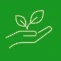 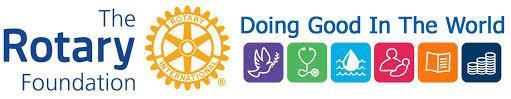 RotaractTBDRotaract focuses on the development of adults as leaders in their communities and workplaces. Rotaract around the world also takes part in international service projects, in a global effort to bring peace and international understanding to the world.  "Rotaract" stands for "Rotary in Action", although the name originally comes from a combination of "Rotary" and "Interact".Most Rotaract activities take place at the Club level similar to Rotary. Rotaract clubs hold formal meetings in person or virtually, usually every two weeks, which feature speakers, special outings, social activities, discussions or visits to other Clubs. Club members get together on designated days for service project work, social events, or professional/leadership development workshops. This all very similar to Rotary but on a less expensive platform and gives individuals another path to experience Rotary International.  To be eligible for membership, prospective members must be 18 years of age and over, show that they are committed to Rotaract, and show that they are of good standing in the community. After being approved by the Rotaract club, prospective members are 'inducted' to become members, also known as 'Rotaractors'. The avenues of service include Club Service, Community Service, International Service and Professional Development and partnerships with District Rotary clubs.  Our District 7870 Governor Track is very interested in advancing the participation Rotaract in our District.  It is our intent to focus this advance on both Community-based Rotaract Clubs as well as College or University based organizations.NEW GENERATIONS SERVICE COMMITTEEChair Claudine Hessmer-Husainy	Committee Members	Gary Dehnel	Sofia Husainy	Beth GibneyYouth Services VisionOur vision is to grow the membership of our youth programs and emphasize the partnership between EarlyAct, Interact, Rotaract and Rotary which will ultimately grow the membership of Rotary with young, vibrant, service minded people.Youth ProgramsEarlyAct	A primary school community service support program run by teachers in collaboration with, and sponsored by, Rotary Clubs, which aims to develop values, leadership and team skills through the 4 Way Test and involvement in community project work.Interact	A community service High School program run by teachers and students in collaboration with Rotarians, focusing on developing values, leadership skills, and becoming involved in community projects, practicing Service Above Self.International Youth Exchange ChairJim RumrillProvides thousands of young people the opportunity to meet people from other countries, thus planting the seeds for a lifetime of International understanding & peace.Long Term Youth Exchange Team Inbound Chair 	Julie Rowland	Long Term Youth Exchange Team Outbound Chair	Barry GriffithLong Term Exchange is a 12-month exchange for	matriculated students aged 16½ - 18½.Short Term Youth Exchange Team Chair	AG Gary DehnelShort Term Exchange is a 4 to 6-week exchange for	students aged 16-19.Committee Members	   Dean Gulezian	   Carrie MobusNew Generations Service Exchange				TBDProfessional development with a purpose:University students and young professionals learn new skills, learn a language, and take action through humanitarian service during short-term, customizable exchanges.Youth Protection Officer	John McCarthyEnvironmental Committee		Nan DubinFocusing on environmental sustainability, and	  highlighting the importance of including environmental	sustainability in every project undertaken by	our Rotary clubs, as well as providing support,	advice and education on projects in this field.District 7870 CommitteesStrategic Planning Team     Chair – DG Randell Barclay (Wallingford)     IPDG John Siemienowicz (Milford)     DGE David Saturley (White River Junction)     DGN Bill Stevens (Bellows Falls)     Treasurer Jeff Mobus (Springfield)     Secretary/PDG Alice Boucher (Gilford)Nominating Committee        Chair – IPDG John Siemienowicz (Milford)     PDG Sandra McGonagle (Gilford)     Arwen Turner (Rutland)     Dianne Barclay (Fair Haven)     Angel Balch (Deerfield Valley)Finance Committee     Chair – Jeff Mobus (Springfield)     PDG Tony Gilmore (Capital City Sunrise)     IPDG John Siemienowicz (Milford)     DGE David Saturley (White River Junction)     DGN Bill Stevens (Bellows Falls)     Aaron Telage (Hooksett Area)     Ed Hemmer (Rutland)COVID-19 Information Coordinator      Frank Malinoski (Henniker Area)District By-Laws Committee     Chair – David Sturm (Milford)     PDG Pete Powers (Hopkinton)          PDG Alice Boucher (Gilford)     Bruce Jasper (Newport)     Jeff Mobus (Springfield)     PDG Jon Springer (Windsor)District Membership Committee     Co-Chair – DGN Bill Stevens (Bellows Falls)     Co-Chair – Kevin McAllister (Windsor)District Handbook Committee     Chair – DG Randell Barclay (Wallingford)     PDG Alice Boucher (Gilford)     DGE David Saturley (White River Junction)     Dianne Barclay (Fair Haven)District 7870 Committees (cont.)District Website Committee     Chair – PDG Tony Gilmore (Capital City Sunrise)Public Image Committee     Chair – Maureen Mooney (Merrimack)     Ralph Pace (Ludlow)     Marty Cohn (Springfield)     Louis Botta (New London)     Bob Schaumann (Jaffrey-Ringe)     Venu Rao (Hollis Brookline)    Janet Langdell (Milford)Coffee With Ken     Chair – Ken Yie (Queen City-Manchester)Four-Way Test Speech Contest Committee     Chair – Albert St. Pierre (Charlestown)Amigos De Honduras Committee      Chair – PDG Chris Parkinson (Bow)      Bob Couch (Bow)District Treasure Award Committee
     Chair – DG Randell Barclay      PDG Nancy Russell (White River Junction)     Jeff Mobus (Springfield)     Bill Stevens (Bellows Falls)      Kathie Stone (Manchester, VT)      PDG Jon Springer (Windsor)Club Visioning Committee     Chair – Lisa Hustis (Henniker Area)     Gary Dehnel (Meredith)     David Pereira (Gilford)     PDG Jon Springer (Windsor)     Bill Stevens (Bellows Falls)     David Saturley (White River Junction)     PDG Sandra McGonagle (Gilford)     PDG Nancy Russell (White River Junction)District 7870 Committees (cont.)District Golf Tournament Committee     Chair – PDG Rich Berryman (Capital City Sunrise)        IPDG John Bob Siemienowicz (Milford)     Geoffrey Souther (Capital City Sunrise)     Angel Balch (Deerfield Valley)      Polio Committee     To be determinedFriendship Exchange Committee     Chair - PDG Chris Parkinson (Bow)Rotary International District Foundation Committee     Chair – PDG Venu Rao (Hollis-Brookline)
     Global Grants Chair – PDG Rick Manganello (Nashua)
     Global Grants Asst. – Tristam Johnson (Brattleboro Sunrise)     District Trainer – Gary Dehnel (Meredith)
     District Grants Co-Chair – Geoff Souther (Capital City Sunrise)
     District Grants Co-Chair – PDG Rich Berryman (Capital City Sunrise)
     District International Service Committee - PDG Tony Gilmore (Capital City Sunrise)
     Stewardship Chair – Dianne Barclay (Fair Haven)
     Chair of Foundation Recognition Coordinator – Jack Tulley (Nashua)POETS Committee     Chair – Gary Dehnel (Meredith)    iPDG John Siemienowicz (Milford)    DGE David Saturley (White River Junction)    DGN Bill Stevens (Bellows Falls)    DG Randell Barclay (Wallingford)    Robbie Grady (Goffstown)    TBDDistrict Audit Committee     PDG Rick Manganello (Nashua)     Aaron MacCaskill (White River Junction)     Carla Meola (Killington Pico)RLI Chairperson     DGN David Saturley (White River Junction)Rotary International Payments and ContributionsSemi-annual per capita duesUS $35.50 payable in advance 1 July 2022 and 1 January 2023Pro Rata dues of US $5.92 per month for new members who join Rotary between the semi annual dues payments.Council on Legislation per capita levyUS $1.00 payable 1 July each year with the semi-annual dues payment.Estimated General Liability Insurance (Gallagher) (Estimated)US $8.90 for NH Clubs and $4.29 for VT clubs (per member) payable 1 July each year with semi-annual dues paymenthttps://rotary.ajg.com  Username: rotary@ajg.com, Password: rotarian1The Rotary Magazine❖ 	Current subscription for The Rotary magazine is US $12 per annum. Annual subscriptions must be included with the Club’s semi-annual dues payments in January or July at US $6 per member.July 1st RI Dues = $35.50 (Dues) + $6 (Rotarian magazine) + $1 (Legislative) + $4.52***(General Liability Insurance and D&O) = $47.02/memberJan 1st RI Dues = $35.50 (Dues) + $6 (Rotarian magazine) + $1 (Legislative) = $42.50/member*** NH Clubs Only liability insurance will be $9.76. RI advised clubs by email on June 20, 2022.Rotary International Semi-annual per capita dues billing systemInvoices: RI will e-mail semi-annual dues invoices to Clubs; Club officers can access their invoice on my.rotary.org.The number of Club members in the RI data base on 1 July & 1 January will be considered the official number of members in a Club; The Semi-annual dues invoice will be based on that number.Clubs will not be able to amend semi-annual invoices by altering the number of members shown. The amount shown on the invoice is the amount owing to RI for the semi-annual dues and must be paid.RI Bylaws require each Club to certify their membership to RI on 1 July and 1 January each year. It is essential for Clubs to update their RI membership data base during June and December to ensure that the RI semi-annual dues invoice reflects the actual number of members in a Club.Clubs should enter new member details when they join on http://rotary7870.org (the Club Runner website) (usually done by the Secretary or Treasurer) provided they have activated the “Integrate with RI” feature. Similarly, terminations should be enteredwhen they occur.If Clubs do not have the integrated facility with RI then they can register a new member on Rotary Club Central on www.rotary.org. Likewise for terminations.In the event that a Club has a serious discrepancy in the number of members shown on the invoice the Club must contact the RI Finance Representative listed on the invoice.Clubs maybe subject to termination for non-payment of dues 90 days after issue of the club invoice.District DuesDistrict Calculations:  The per member component is $30/member.  This remains below breakeven as we continue to reduce cash holdings at the District level.  District Dues are paid once a year.  I do not yet have an exact number yet for the Fidelity Bond Insurance, but $1.40/member is a safe number.  If you have a Club Foundation, you pay an additional flat fee of $40 for Fidelity Bond for your charity 501(c)3.  District Dues = $30 (Dues) + $1.40 (Club Fidelity Bond) = $31.50/member. Also, you must add $50/Club (District Meeting Fee) + $100/Club (PETS Registration for your PE).Youth Exchange fees for 2022-23 are estimated to be $275 for inbound and $375 for outbound students.GENERAL RI AND DISTRICT INFORMATIONDistrict Strategy 2021-2026Rotary International Strategic ObjectivesIncrease our impactExpand our reachEnhance participant engagementIncrease our ability to adaptRotary International Vision Statement“Together, we see a world where people unite and take action to create lasting change – across the globe, in our communities, and in ourselves.”District Goals and CommitmentsRotary International Special MonthsThe following months have been designated by Rotary International to encourage the involvement of every Rotarian, and not just clubs, in these Rotary activities.The Rotary Brand (July 1, 2022)BRANDThe Rotary gearwheel is one of the most familiar symbols in the world today.The Rotary emblem together with the name Rotary International and other ‘marks’ such as Service Above Self, Interact, PolioPlus and others are registered trademarks in over 50 countries and belong to Rotary International. Districts and Clubs are welcome to use the Rotary trademarks subject to the guidelines set out in the RI Code of policies Article 34 Rotary MarksFor many years, the Rotary wheel stood alone as our logo on signage and communications materials. Although the words Rotary International were embedded in the wheel, they were hard to read from a distance. As a result, the general public did not always recognize Rotary’s involvement in a project or activity. That is why it was decided to expand the official logo to include the word “Rotary” next to the wheel (the master- brand signature). Note that the design of the wheel has changed. The new wheel is completely see through, as the infilling on the rims of the old wheel has been removed.For more information of the correct use of the Rotary Wheel and the Rotary Signature refer to the Voice and Visual Guidelines at the Brand Centre on the RI website under My Rotary.Clarification of Rotary AcronymsCITATIONS AND AWARDS2022-2023 Presidential Citation for Rotary ClubsThe Rotary Citation recognizes Rotary clubs that support our strategic priorities by completing certain activities.Clubs have the entire Rotary year to achieve the Citation’s goals.To be eligible for the Rotary Citation, clubs need to begin the year as active clubs that are in good standing and remain so throughout the year.For the 2021-2022 Rotary Club Citation the entire process will be done on-line using My Rotary. Clubs will be able to set their own goals by selecting specific activities from a menu of activities listed on the website. (For reference these activities are listed below.)Clubs will be required to select and enter their goals for 2022-2023 by July 31, 2022. To access the menu of activities and enter a Club’s goals, follow the steps below:1 Go to My Rotary on the RI website 2 Select Manage3 Select Rotary Club Central (on the left) 4 Select Goal Center (near top on the left) 5 Enter the year 2022-2023 – top center 6 Select the All tab on the right.Below is listed the menu of goals from which a Club can select its specific goals for the year. There are 25 goals listed but a Club only has to select a minimum of 13 goals to be eligible to qualify for the Citation. All goals must be achieved and reported on the website by June 30, 2023 to qualify for the Citation.District 7870 Annual Awards and Trophies Including CriteriaMembership AwardsHighest % net growth in membershipDetermined by taking the net increase in membership calculated as at March 31 of the Conference year, expressed as a percentage over the RI Club membership figures as at the start of the Rotary year, as used for calculating a Club’s per capita RI dues on July 1.Highest net gain in membershipDetermined by the number of new members inducted into a Club and the retention of existing members between July 1 and March 31 of the conference year.Social Media Every Club bulletin should include the following aspects:Club information (future events (diary/notices) & past events (reports / photos).Members’ information (announcements, new members, birthdays, etc.).District Information & District Events including past & future major events including promotion of District Conference, Mini Conference, training, workshops & seminars.Rotary information: Every bulletin to contain at least one item of Rotary Information.Quality: Should include “readability” & promotion of club image; would a member be proud to present this to a non-Rotarian as a ‘snapshot’ of his/her club and its activities? Note: Funny anecdotes & jokes are acceptable, but caution should be exercised so as not to offend readers.Regularity: The bulletin must come out regularly, and on time.Avenues of Service Awards2.1	Best international service projectDonation of money is not a criterion.Constructive collaboration between Clubs in different countries (even in the same district).Encourages hands on involvement of partner club/s outside our District in project e.g., grant projects.Builds international understanding.Best community service projectA viable project that meets the community’s needs and shows ongoing sustainability.Implemented in partnership and in collaboration with the community, authority structure and/ or organization.Degree of participation of Rotary Club members and by the local community.Enhances Rotary’s visibility and public image in the community.Project should have been running for six months prior to conference.Donation of money is not a criterion.Best project in the DistrictAn exceptional project that incorporates all the above criteria for Avenue of Service awards but stands out in the opinion of the Adjudicators as a project worthy of the title “Best Project in the District”.It is not necessary that this award will be given every year. If no project is adjudicated to qualify for the award it shall not be given.District Rotary Foundation Awards3.1	Best per capita contribution to FoundationDetermined by the amount each Club donates or pledges before the Annual Conference in the current Rotary year in US$, divided by the number of members as reported to RI on the semi-annual report for July (at the beginning of the Rotary year).Public Image and Awareness AwardsDistrict 7870 Public Image AwardAwarded to the Owner/Editor of the media that provided the most effective coverage of Rotary events that raise the profile of Rotary during the current Rotary year. This award can be awarded to traditional media or social media publishers.4.2	Club that best increases the awareness of Rotary in the CommunityExtent of media coverage obtained (quantitative)Effectiveness of media coverage obtained (qualitative)4.3	Best Club Online Presence AwardAwarded to the Club with the best online presence that raises the profile of the Club in its community. This award covers websites, Facebook pages and other social media challenges.Best club event marketing awardAwarded to the club that ran an event and where the event publicity strongly promoted Rotary and raised its profile among those who saw the marketing materials.District Treasure AwardIn 2006, District 7870 initiated a special honor for extraordinary Rotarians in the District called the Rotary Treasure Award.  The first recipient was Albert Kerr who exemplified every aspect of Rotary; be it attendance, Foundation support, attracting new members, new club creation and attending District Assemblies, Conferences and International Conventions as well as demonstrating solid participation in community and international humanitarian projects.  He or she is truly a Rotary Treasure! Each year District Clubs nominate candidates for the Award with selection being made by committee appointed by the District Governor.  The successful candidate needs to emulate and have shown Albert Kerr’s level of involvement and dedication to the ideals of Rotary and “Service Above Self”.Please note that this is NOT an award given to an outstanding Treasurer.Recipients2005-06 Albert C. Kerr		        		White River Junction	2006-07 Peter TenBroeck	         			Milford 2007-08 David L. Ballou	         			Wallingford 2008-09 Peter L. Powers				Hopkinton 2009-10 Paul E. Bordeleau	  		Bedford 2010-11 David Benson		          		Fair Haven 2011-12 Chris Parkinson		        		Bow 2012-13 Alan Kanegsberg	          			Concord2013-14 Rick Manganello		   		Nashua2014-15 Alice Boucher		          		Gilford2015-16 Robert Couch                       		Bow2016-17 Tony Gilmore		          		Capital City Sunrise2017-18 Carolyn Crowley-Meub		     	Rutland South2018-19 Charlie Boucher                  		Gilford2019-20 Ken Grabeau				Nashua West2020-21 Richard Berryman			Capital City Sunrise2021-22 Doug Rupert                                         MilfordCalendar Key DatesMeeting Times of Rotary ClubsPlease visit the District Website for Meeting DetailsMonday						TuesdayWednesday	        		           ThursdayFridayPast District GovernorsIn 1915 New England was designated as District 1.  Growth has caused many district realignments over the years:1918     District 21922     District 301926     District 37 (All of VT and NH)1937     District 1951949     District 2861955     District 286 (Southern half of VT and NH) 1957     District 7871991     District 7870Our district consists of all of Vermont south of Addison and Orange Counties, and all of New Hampshire south of Grafton and Carrol Counties and west of the 71st Longitude.  Our list of PDGs begins in 1955 and continues to the present.1955-56 Ernest L. Erickson*             		Rutland, VT
1956-57 Lincoln R. Lounsbury*		Peterborough,  NH   1957-58 G. Stewart Bennett*			Manchester, VT1958-59 Alexander Rennie Jr*			Concord, NH1959-60 Frederick W. Vogel*			Bellows Falls, VT1960-61 Harry T. MacDuffie*			Nashua, NH1961-62 D. Anderson Hyde*			Rutland, VT1962-63 Clark B. Bristol*			Manchester, NH1963-64 Earle W. Brailey*			Bethel, VT1964-65 Robert L. McCook*			Franklin, NH1965-66 David J. Breen*			Windsor, VT1966-67 Joseph Burleigh*			Franklin, NH1967-68 Ivor S. Pellsue*			Bennington, VT1968-69 Aldon P. Taylor*			Manchester, NH1969-70 William A. Wedwaldt*			Wallingford, VT1970-71 Dana N. Olden*			Charlestown, NH1971-72 Alden I. Tailby*			Rutland, VT1972-73 Harry J. Delorier, Jr*			Claremont, NH1973-74 Richard W. Knost*			Pittsfield, NH1974-75 Robert P. Rhodehamel*		Windsor, VT1975-76 Richard D. Jolivette			Bennington, VT1976-77 Lawrence E. Fullerton*		Peterborough, NH1977-78 Edson E. Phelps*			Poultney, VT1978-79 Robert F. Shaw*			Manchester, NH1979-80 Paul A. Pelletier*			Concord, NH1980-81 Charles F. Zell*			Derry, NH1981-82 Wilbert H. James, Jr.*			Newport, NH1982-83 John Kennedy, Jr.*			Bennington, VT1983-84 Jack P. Helm*			Fair Haven, VT1984-85 Paul Bordeleau*			Bedford, NH1985-86 Fred M. Shurbert, Sr*			Laconia, NH1986-87 Arthur C. Clough, Jr.			Meredith, NH1987-88 Albert Kerr*			Brandon, VT1988-89 W. Leland Lawrence*			Springfield, VT 1989-90 John T. Lyford*			Bow, NH1990-91 Fred A. Parker*			Bennington-Cat., VT1991-92 Robert F. Bossie			Bedford, NH1992-93 Sean W. Duffy			Merrimack, NH1993-94 James Ross*			Bennington, VT	Past District Governors (cont.)1994-95 William L. Damour			Henniker, NH1995-96 Walter D. Kilian*			Bedford, NH1996-97 Benjamin F. Lawton, Jr.		Brandon, VT1997-98 Kenneth W. Grabeau			Nashua West, NH1998-99 John J. Sheridan*			Bow, NH1999-00 Donald J. Levasseur			Bedford, NH1999-00 Lionel Arlan			District 70402000-01 Jean-Louis Nicknair*			Henniker, NH2001-02 Carolyn Crowley Meub		Rutland South, VT2002-03 Peter L. Powers			Hopkinton, NH2003-04 Joseph H. Pratt			Raymond, NH2004-05 David C. Benson			Fair Haven, VT2005-06 Hugh C. Haggerty			Bellows Falls, VT2006-07 Joseph W. Mathews			Manchester, VT 2006-07 Charles Lewis			District 79802007-08 Christopher Parkinson		Bow, NH2008-09 Alice Boucher			Gilford, NH2009-10 C. Michael Swinford			Bedford, NH2010-11 Richard Manganello			Nashua, NH2011-12 Janice H. McElroy*			Henniker, NH2012-13 Anthony Gilmore	                	Capital City Sunrise, NH2013-14 David Hoopes 			Wantastiquet, VT 2014-15 Richard Berryman			Concord, NH2015-16 Sandra McGonagle			Gilford, NH2016-17 Dennis McMann			Nashua West, NH2017-18 Jon Springer				Windsor, VT2018-19 Venu Rao				Hollis-Brookline, NH2019-20 Nancy Russell			White River Junction, VT2020-21 Steve Puderbaugh			Raymond Area, NH2021-22 John Bob Siemienowicz	 	Milford, NH*DeceasedClub Charter DatesAlton Centennial	       	          March 29, 2005Bedford	June 16, 1969Bellows Falls	November 9, 1923Belmont	May 11, 1988Bennington	May 14, 1951Bennington Catamount	February 10, 1988Bethel	January 16, 1948Bow	June 30, 1970Brattleboro Sunrise	May 15, 1950Brattleboro	August 10, 1995Capital City Sunrise	September 28, 1982Charlestown	June 10, 1948Chester	May 4, 1938Claremont-Sugar River	June 21, 2014Community Peace Passport	July 21, 2021Concord	December 15, 1922Deerfield Valley	January 13, 2005Derry	September 30, 1970Derry Village	June 15, 1989Fair Haven	April 9, 1968Gilford	June 28, 1985Goffstown	December 15, 1981Grand Monadnock	July 1, 2020Henniker	March 5, 1984Hollis-Brookline	February 27, 1996Hopkinton	August 1, 1996Hudson-Litchfield	December 20, 1971Jaffrey-Rindge	February 24, 2003Keene	January 19, 1923Keene Elm City	January 15, 1990Killington-Pico	October 28, 1971Laconia	April 27, 1925Lakes Region Laconia	June 21, 1989Londonderry	August 26, 1980Ludlow	January 13, 1927Manchester, NH	April 1, 1918Manchester, VT	June 3, 1937Meredith	April 5, 1928Merrimack	January 7, 1971Milford	April 12, 1950Nashua	May 1, 1921Nashua West	January 11, 1971New London	February 10, 1979Newport	January 22, 1923Poultney	October 20, 1927Queen City		         May 7, 1981Raymond Area	June 1, 1990Rutland City	January 1, 1920Rutland South	April 7, 1975Souhegan Valley	December 21, 2010Springfield	September 27, 1927Suncook Valley	January 13, 1947Tilton-Northfield	February 23, 1928Wallingford	July 25, 1928Wantastiquet Londonderry	May 15, 1974West Rutland	December 21, 1927White River Junction	May 5, 1924Windsor	November 30, 1923Woodstock	April 24, 1926 Rotary Annual Themes2022-2023 Imagine Rotary2021-2022 Serve to Change Lives2020-2021 Rotary Opens Opportunities2019-2020 Rotary Connects the World2018-2019 Be the Inspiration2017-2018 Rotary Making A Difference
2016-2017 Rotary Serving Humanity
2015-2016 Be A Gift to the World
2014-2015 Light Up Rotary
2013-2014 Engage Rotary Change Lives
2012-2013 Peace Through Service
2011-2012 Reach Within to Embrace Humanity
2010-2011 Building Communities Bridging Continents
2009-2010 The Future of Rotary is in Your Hands
2008-2009 Make Dreams Real
2007-2008 Rotary Shares
2006-2007 Lead the Way
2005-2006 Service Above Self
2004-2005 Celebrate Rotary
2003-2004 Lend A Hand
2002-2003 Sow the Seeds of Love
2001-2002 Mankind is Our Business
2000-2001 Create Awareness…Take Action
1999-2000 Act with Consistency, Credibility, Continuity
1998-1999 Follow Your Rotary Dream
1997-1998 Show Rotary Cares
1996-1997 Build the Future with Action and Vision
1995-1996 Act with Integrity - Serve with Love - Work for Peace
1994-1995 Be A Friend
1993-1994 Believe In what You Can Do, Do what You Believe In
1992-1993 Real Happiness is Help Others
1991-1992 Look Beyond Yourself
1990-1991 Honor Rotary with Faith and Enthusiasm
1989-1990 Enjoy Rotary
1988-1989 Put Life in Rotary - Your Life
1987-1988 Rotarians - United in Service Dedicated to Peace
1986-1987 Rotary Brings Hope
1985-1986 You Are the Key
1984-1985 Discover a New World of Service
1983-1984 Share Rotary - Serve People
1982-1983 Mankind is One-Build Bridges of Friendship Throughout the World
1981-1982 World Understand and Peace
1980-1981 Take Time to Serve
1979-1980 Let Service Light the Way
1978-1979 Reach Out
1977-1978 Serve to Unite Mankind
1976-1977 I Believe in Rotary
1975-1976 To Dignify the Human Being

Rotary Annual Themes (cont.)1974-1975 Renew the Spirit of Rotary
1973-1974 A Time for Action
1972-1973 Let's Take a New Look and Act
1971-1972 Good Will Begins with You
1970-1971 Bridge the Gaps
1969-1970 Review and Renew
1968-1969 Participate 1967-1968 Make Your Rotary Membership Effective
1966-1967 Better World through Rotary
1965-1966 Action, Consolidation and Continuity
1964-1965 Live Rotary
1963-1964 Meeting Rotary's Challenge in the Space Age
1962-1963 Kindle the Spark Within
1961-1962 Act. Aim for Action. Communication For Understanding. Test for Leadership.
1960-1961 You are Rotary - Live it!
1959-1960 Vitalize! Personalize! Build Bridges of Friendship
1958-1959 Help Shape the Future
1957-1958 Enlist-Extend-Explore-Serve
1956-1957 Keep Rotary Simple
1955-1956 Develop Our Resources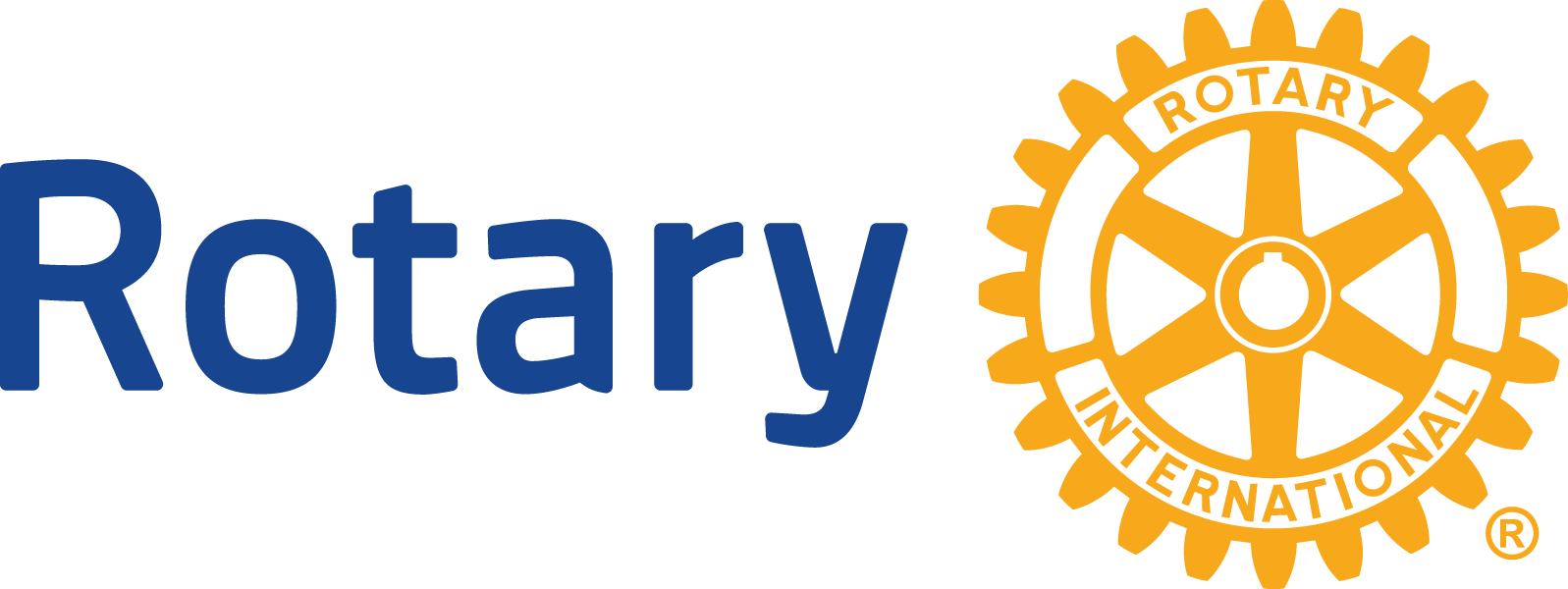 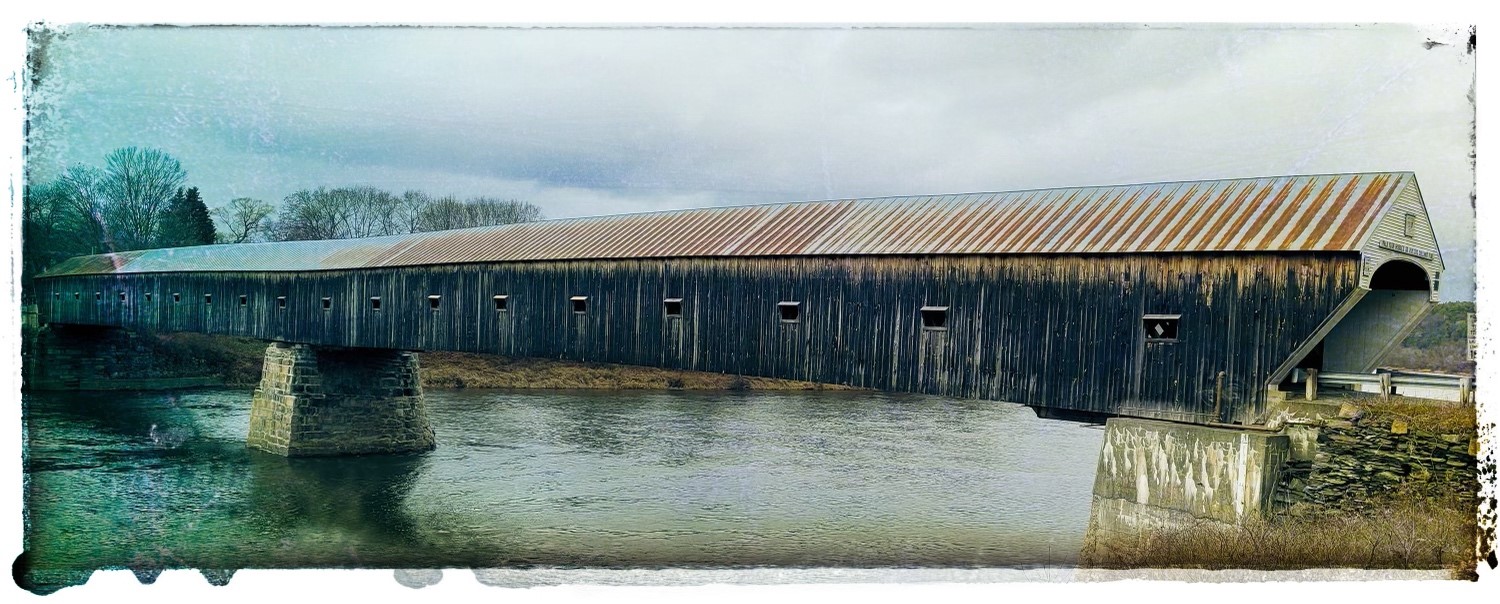 District 7870 Connecting Southern Vermont and Southern New HampshireBuilt in 1866 at a cost of $9,000, this is the longest wooden bridge in the United States and the longest two-span covered bridge in the world.  The fourth bridge at this site, the 460-foot structure was built by Bela J. Fletcher (1811-1877) of Claremont and James F. Tasker (1826-1903) of Cornish, using a lattice truss patented by architect Ithiel Town in 1820 and 1835.  Built as a toll bridge by a private corporation, the span was purchased but the State of New Hampshire in 1936 and made toll-free in 1943.District Conference November 6, 2022Killington, VTRotary International ConventionMay 27-31, 2023Melbourne, AustraliaRotary International ConventionJune 8-12, 2024SingaporeRotary International ConventionJune 21-25, 2025Calgary, CanadaIndexSubjectPageRI President1RI Director2Message from District Governor3District Governor4District Governor-Elect, District Governor Nominee5-6RI Contacts7-8District 7870 Officers9Assistant Governor Flow Chart10District 7870 Flow Chart11Assistant Governors12-22District 7870 Information23District 7870 Committees24-30Rotary Payments & Contributions31District Dues32General RI & District Information33-34Rotary International Special Months35The Rotary Brand36Clarification of Rotary Acronyms37-38Citations & Awards39-40Annual Awards & Trophies Including Criteria41-42District Treasure Award43Rotary Calendar Monthly Theme44Meeting Times of Rotary Clubs45Past District Governors46-47Club Charter Dates48Rotary Annual Themes49-50The Windsor, VT & Cornish, NH Crossing51District Conference51   Rotary International Convention51GOAL ONE:  Encourage the further development of effective, vibrant Clubs and support interaction between Clubs and the District organizationUse of the Visioning Process by clubsUtilize Club Surveys and Club Health CheckupsConduct Vibrant Club trainingConduct DEI TrainingEncourage Clubs to participate in Youth Exchange (specifically Short-Term)Support Club and District groups participating in Rotary Friendship ExchangesGOAL TWO: Strengthen the awareness and impact of Rotary both internally and externallyWork with and for Clubs to improve the perception of Rotary as dynamic and relevantHelp Clubs use social media both at the Club and District levelEnsure appropriate use of correct Rotary branding materialsContinue to use newspapers and newsletters to promote RotaryGOAL THREE: Expand our reachWorking as a team to identify and act on opportunities to expand Rotary’s reach throughout the district, including new Clubs, Satellite Clubs and support for existing ClubsSupport Club membership retention through a broader Rotary Experience (RAGs and Fellowships)Support the creation of new Clubs (Rotary and Community Rotaract) by host ClubsPromote the features of Passport Clubs to encourage the flexible nature of Rotary and its international aspects. Utilize non-Rotarian volunteers to expand our Reach.GOAL FOUR: Provide opportunities for personal growth and development for individual RotariansDevelop a culture of learning within Rotary that works for members wishing to take advantage of this – seminars, course, on-line training as well as fellowships and action groupsDistrict to conduct training webinarsEncourage the use of my.rotary.org online trainingEncourage Clubs and members to team with ToastmastersEncourage members to participate in RLIEncourage members to take training and take leadership positions in RAGs and FellowshipsGOAL FIVE: Utilize and expand Rotary Youth Programs to contribute to Peace and identification of potential future RotariansWorking within the youth structures to support, strengthen and build on youth programs to create better community involvement and create a clear path of development from EarlyAct to Rotary membership.Encourage the creation of EarlyAct and Interact ClubsSupport Interact by facilitating an Interact ConferenceSupport Clubs in reviving RYLA in the District.Promote Youth Exchange in the District (specifically Short-Term Exchange)GOAL SIX: Encourage Clubs to undertake projects that have a meaningful and sustainable impact on communities, that are environmentally friendly and that align with Rotary’s key areas of focusDevelop and formalize partnerships with organizations who can help multiply the effect of Rotary projects and provide support and information to Clubs on the areas of focus for our District.Use District Governor Awards to identify “model” projectsEncourage Clubs to participate in RAGs that support Rotary’s areas of focusAlign Clubs’ activities with Rotary’s strategic plan by increasing participation in RI’s Presidential CitationJulyNoneJanuaryVocational ServiceAugustMembership and ExtensionFebruaryPeace and Conflict Prevention/ResolutionSeptemberBasic Education and LiteracyMarchWater and SanitationOctoberEconomic and Community DevelopmentAprilMaternal and Child HealthNovemberRotary FoundationMayYouthDecemberDisease Prevention and treatmentJuneRotary FellowshipsAF - Share Annual Fund Share of the Rotary FoundationAOF - Area of FocusAG - Assistant GovernorAGM - Annual General MeetingARC - Assistant Rotary CoordinatorARPIC - Assistant Rotary Public Image Coordinator CDS - Club and District Services at RICOL - Council on LegislationCOP - Code of PoliciesDA - District AssemblyDC - District ConferenceDDF - District Designated FundsDG - District GovernorDGE - District Governor-ElectDGN - District Governor NomineeDGND - District Governor Nominee DesignateDIK - Donations in KindDT - District TrainerDTA - District Training AssemblyEREY - Every Rotarian Every YearFC - Foundation CoordinatorGG - Global GrantHOC - Host Organizing Committee for an eventHOF - House of FriendshipIA - International AssemblyLEADS - Leadership Education and Development Seminar MOP - Rotary Manual of ProcedureNID - Polio National Immunization DayPAG - Past Assistant GovernorPCC - Polio Challenge CoordinatorPDG - Past District GovernorPE - President-ElectPETS - Presidents-Elect Training SeminarPF - Permanent Fund of the Rotary FoundationPHF - Paul Harris FellowPHF+ - Paul Harris Fellow Multiple RecognitionPHS - Paul Harris SocietyPI - Public ImagePOETS - Presidents- and Officers-Elect Training SeminarPP - Past PresidentPRID - Past Rotary International DirectorPRIVP - Past Rotary International Vice President RAG - Rotary Action GroupRC - Rotary Coordinator and/or Rotary ClubRCC - Rotary Community CorpRF - Rotary FellowshipRI - Rotary InternationalRID - Rotary International DirectorRIDE - Rotary International Director-ElectRIP - Rotary International PresidentRIPE - Rotary International President-ElectRIPN - Rotary International President Nominee RIVP - Rotary International Vice PresidentRIPREP - Rotary International President's RepresentativeRFE - Rotary Friendship ExchangeRFT - Rotary Foundation TrusteeRLI - Rotary Leadership InstituteROTEX - Rotary Exchange returned studentsRRFC - Regional Rotary Foundation Coordinator RPIC - Regional Rotary Public Image CoordinatorRtn - RotarianRYE - Rotary Youth ExchangeRYLA - Rotary Youth Leadership AwardSM - Sustaining Member of TRFTRF - The Rotary FoundationVTT - Vocational Training TeamYEO - Youth Exchange OfficerYIR - Yours in RotaryYIRS - Yours in Rotary ServiceGOALGOAL DETAILClub membershipHow many total members does your club want by the end of the Rotary year?Service participationHow many members will participate in club service activities during the Rotary year?New member sponsorshipHow many members will sponsor a new club member during the Rotary year?Rotary Action Group participationHow many club members will be members of at least one Rotary Action Group (RAG) during the Rotary year?Leadership development participationHow many members will participate in Leadership development programs or activities during the Rotary year?District conference attendanceHow many members will attend your district conference?Rotary fellowship participationHow many club members will be members of a Rotary Fellowship during the Rotary year?District training participationHow many of your club’s committee chairs will attend the district training assembly?Annual fund contributionsHow much money will be contributed to The Rotary Foundation Annual Fund by your club and its members during the Rotary year?Polio Plus Fund contributionsHow much money will be contributed to The Rotary Foundation Polio Plus Fund by your club and its members during the Rotary year?Major giftsHow many single outright donations of US$10 000 or more will be made by individuals associated with your club during the Rotary year?Bequest Society membersHow many individuals or couples will inform The Rotary Foundation of their estate plans to leave US$10 000 or more to the Rotary Foundation through their estate?BenefactorsHow many individuals or couples will inform The Rotary Foundation of their estate plans to include the Endowment Fund as a beneficiary or will make an outright gift of US$1 000 or more to the Endowment Fund?Service projectsHow many service projects will your club complete during the Rotary year?Rotaract clubsHow many new and existing Rotaract clubs will your club sponsor during the Rotary year?Interact clubsHow many new and existing Interact clubs will your club sponsor during the Rotary year?Inbound Youth Exchange studentsHow many Rotary Youth Exchange students will your club host during the Rotary year?Outbound Youth Exchange studentsHow many Rotary Youth Exchange students will your club sponsor during the Rotary year?RYLA participationHow many individuals will your club sponsor to participate in Rotary Youth Leadership Awards (RYLA) events during the Rotary year?Strategic planDoes your club have an up to date strategic plan?Online presenceDoes your club’s online presence accurately reflect its current activities?Social activitiesHow many social activities will your club hold outside of regular meetings during the Rotary year?Update website and social mediaDuring the Rotary year, how many times per month will your club’s website or social media accounts be updated?Media stories about club projectsHow many media stories will cover your club’s projects during the Rotary year?Use of official Rotary promotional materialsDid your club use Rotary International’s advertising and public service materials, such as broadcast videos, print ads and other official materials available in the Brand Centre to promote Rotary in your community during the Rotary year?Tue July 5, 2022First DG VisitWindsor RCAugust 12-13 2022RLI Facilitator TrainingAugust 31, 2022Application Due Date for District Governor for 2025-26Friday, August 19, 2022District Golf OutingSep 22-25, 2022Zone Institute TorontoSunday, October 23, 2022Bethel Youth ExchangeInternational DinnerSunday, Nov 6, 2022District Conference KillingtonJanuary 7-12, 2023IA Orlando for DGEFebruary 4, 2023District Team Training SeminarFebruary 28 & March 7, 2023Rotary Leadership Institute(Online two evenings)March 25, 2022`(Tentative)Interact ConferenceApril 28-29, 2023POETS & District AssemblyMay 27-31, 2023RI Convention MelbourneJune 15, 2023District Grant Applications due              for 2023-24June 26, 2023District Changing of GavelBennington Catamount7:15AMConcord12:00PMDerry Village7:15AMFair Haven 1st & 3rd5:30PMGoffstown (2nd Thursday per month evening meeting)7:30AMGrand Monadnock7:30AMLakes Region7:00AMLudlow12:15PMNashua West12:00PMSpringfield12:00PMWantastiquet 1st & 3rd 8:00AMWhite River Junction  1st & 3rd 6:00PMWindsor8:30AMBethel 1st & 3rd6:00PMClaremont-Sugar River12:00PMCommunity Peace8:00PMHooksett Area (Satellite)5:30PMKeene12:00PMManchester, NH 1st & 3rd12:00PMNashua11:30AMPoultney 1st & 3rd5:00PMRutland12:00PMSouhegan Valley5:30PMWallingford7:00AMWest Rutland7:30AMBedford7:30AMBelmont 1st & 3rd6:00PMBrattleboro Sunrise7:15AMDeerfield Valley8:00AMFranklin Falls12:00PMHollis-Brookline7:30AMHopkinton7:15AMKillington-Pico6:00PMLondonderry7:30AM or 6PM (alternating weeks)Manchester, NH 2ndService DayManchester, VT 1st & 3rd6:00PMMeredith (every other)6:00PMMilford12:00PMNewport 1st, 3rd & 5th12:00PMRaymond Area7:30AMSuncook Valley 1st & 3rd 6:15PMTilton-Northfield 1st & 3rd 12:00PMWoodstock12:00PMAlton Centennial5:15PMBellows Falls7:30AMBrattleboro12:00PMCapital City Sunrise7:00AMCharlestown 1st & 3rd 6:30PMChester 2nd, 3rd & 4th 7:30AMDerry12:15PMHenniker Area7:30AMHudson-Litchfield 2nd & 4th7:30AMJaffrey-Rindge7:15AMKeene Elm City7:15AMLaconia12:00PMManchester, NH 3rd Evening SocialMerrimack7:15AMQueen City-Manchester7:30AMRutland South7:30AMBennington12:15PMBow7:30AMGilford7:00AMNew London7:30AM